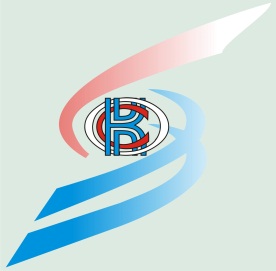 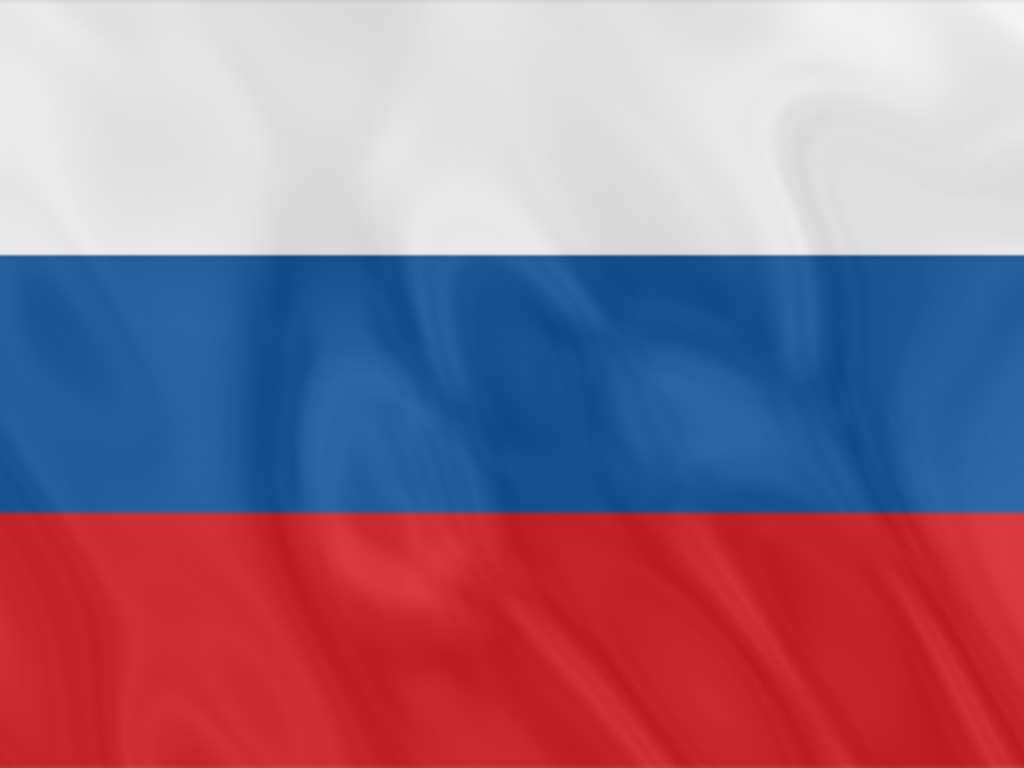 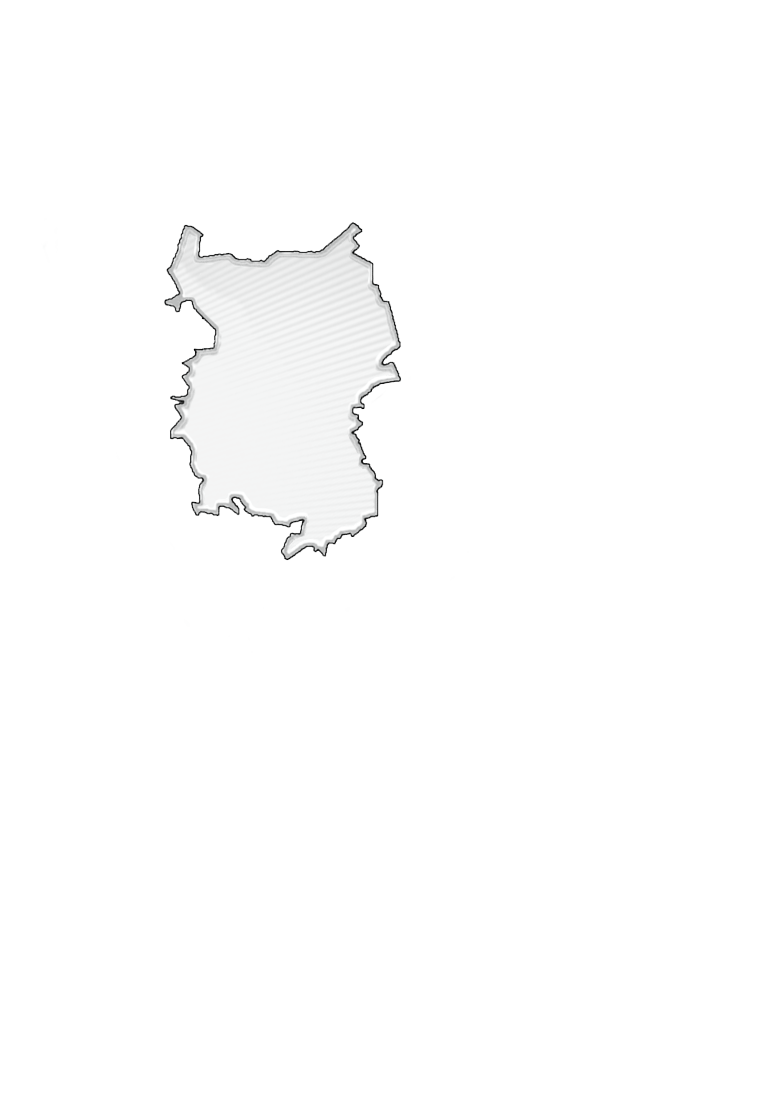 Подготовка издания осуществлялась специалистами Территориального органа Федеральной службы государственной статистики по Омской области.Редакционный Совет:Е.В. Шорина – Председатель редакционного Совета Л.В. Петрова, Н.Д. Фокина,  Е.Н. Олейник, Т.В. Прошутинская, Г.А. Дюбина, Л.Н. Иванова, Н.И. Ильина, С.А. Ладаива, Т.В. Нурманова, Т.В. Опарина, О.Ф. Скворцова, А.В. Цвига, О.Л. Девятирякова.Социально-экономическое положение Омской области за январь-сентябрь 2018 года: Докл. / Омскстат. – Омск, 2018. – 58 с.В докладе представлена официальная статистическая информация о социально-экономическом положении Омской области в январе-сентябре 2018 года.Материалы доклада освещают положение основных видов экономической деятельности. Публикуются официальные статистические данные по производству товаров и услуг, строительству, сельскому хозяйству, оптовому и потребительскому рынкам, ценам, финансам, рынку труда, уровню жизни населения, демографической ситуации и другим показателям. Данные по отдельным показателям, по сравнению с опубликованными ранее, уточнены.Значения данных, обозначенные «…», по отдельным показателям в разделе «Финансы» не публикуются в целях обеспечения конфиденциальности первичных статистических данных, полученных от организаций, в соответствии с Федеральным законом от 29.11.2007 № 282-ФЗ «Об официальном статистическом учете и системе государственной статистики в Российской Федерации» (ст. 4, п. 5; ст. 9, п. 1). Информация о социально-экономическом положении Омской области c итогами за 2013-2016 годы приведена в статистическом сборнике «Омская область в цифрах», c итогами за 2000, 2014-2016 годы – в статистическом сборнике «Омский областной статистический ежегодник, 2017». Сборники размещены в открытом доступе на официальном Интернет-портале Омскстата.СОКРАЩЕНИЯУсловные обозначения:	-	явление отсутствует;	...	данных не имеется;	0,0	небольшая величина.В отдельных случаях незначительные расхождения итогов от суммы
слагаемых объясняются округлением данных.С О Д Е Р Ж А Н И ЕI. ОСНОВНЫЕ ЭКОНОМИЧЕСКИЕ И СОЦИАЛЬНЫЕ ПОКАЗАТЕЛИ   ОМСКОЙ ОБЛАСТИ	4II. ЭКОНОМИЧЕСКАЯ СИТУАЦИЯ В ОМСКОЙ ОБЛАСТИ	61. Производство товаров и услуг	61.1. Промышленное производство	61.2. Сельское лесное хозяйство	91.2.1. Сельское хозяйство	91.3. Строительство	121.4. Транспорт	142. Рынки товаров и услуг	152.1. Розничная торговля	152.2. Рестораны, кафе, бары	172.3. Рынок платных услуг населению	182.4. Оптовая торговля	193. Характеристика и демография организаций	204. Цены	224.1. Потребительские цены	224.2. Цены производителей	255. Финансы	285.1. Просроченная кредиторская задолженность организаций	28III. СОЦИАЛЬНАЯ СФЕРА	311. Уровень жизни населения	312. Занятость и безработица	403. Заболеваемость	42IV. ДЕМОГРАФИЯ	43Методологический комментарий	46I. ОСНОВНЫЕ ЭКОНОМИЧЕСКИЕ И СОЦИАЛЬНЫЕ ПОКАЗАТЕЛИ 
ОМСКОЙ ОБЛАСТИII. ЭКОНОМИЧЕСКАЯ СИТУАЦИЯ В ОМСКОЙ ОБЛАСТИ1. Производство товаров и услуг1.1. Промышленное производствоИндекс промышленного производства1) в сентябре 2018 года по сравнению с соответствующим периодом 2017 года составлял 91,8 процента, в январе-сентябре 2018 года – 97,8 процента.Индекс промышленного производстваИндексы производства по видам экономической деятельностиОбъем отгруженных товаров собственного производства, 
выполненных работ и услуг собственными силами
по видам экономической деятельности
(в действующих ценах)1.2. Сельское и лесное хозяйство1.2.1. Сельское хозяйствоРастениеводствоВ хозяйствах всех категорий на 1 октября 2018 года, по расчетам, зерновые и зернобобовые культуры (без кукурузы) обмолочены на площади 1081,1 тыс. гектаров, что составляло 55,5 процента посевов зерновых и зернобобовых культур (без кукурузы) (к 1 октября 2017 г. – на площади 2010,7 тыс. га или 94,0% посевов). Производство зерна (в первоначально-оприходованном весе) составляло 1899,4 тыс. тонн (на 1 октября 2017 г. – 3378,4 тыс. тонн).Ход уборки зерновых и зернобобовых культур (без кукурузы)
в хозяйствах всех категорийЖивотноводствоПоголовье коров в хозяйствах всех категорий на 1 октября 2018 года, по расчетам, составляло 157,6 тыс. голов (на 1,6% меньше по сравнению с 1 октября 2017 г.), крупного рогатого скота в целом – 415,6 тыс. голов (меньше на 2,8%), свиней – 498,7 тыс. голов (на 4,6%), овец и коз – 243,3 тыс. голов (на 2,5%), птицы – 9476,2 тыс. голов (на 2,2% больше по сравнению с 1 октября 2017 г.).В структуре поголовья скота на хозяйства населения приходилось 43,0 процента поголовья крупного рогатого скота, 30,7 процента свиней, 90,8 процента овец и коз (на 1 октября 2017 г. – 43,0%, 32,6%, 91,3% соответственно).Динамика поголовья скота и птицы в хозяйствах всех категорийВ сельскохозяйственных организациях на 1 октября 2018 года по сравнению с 1 октября 2017 года поголовье птицы увеличилось на 3,7 процента, поголовье коров уменьшилось на 3,8 процента, крупного рогатого скота в целом – на 5,3 процента, свиней – на 1,2 процента.В январе-сентябре 2018 года в хозяйствах всех категорий, по расчетам, произведено скота и птицы на убой (в живом весе) 152,5 тыс. тонн, молока – 508,0 тыс. тонн, яиц – 635,3 млн. штук.Производство основных видов продукции животноводства
в хозяйствах всех категорийВ сельскохозяйственных организациях в январе-сентябре 2018 года по сравнению с январем-сентябрем 2017 года валовой надой молока увеличился на 1,5 процента, производство скота и птицы на убой (в живом весе) уменьшилось на 5,7 процента, яиц – на 12,6 процента.Надой молока на одну корову в сельскохозяйственных организациях (без субъектов малого предпринимательства) в январе-сентябре 2018 года составлял 3925 килограммов (в январе-сентябре 2017 г. – 3815 килограммов), средняя яйценоскость одной курицы-несушки – 218 штук яиц (в январе-сентябре 2017 г. – 231 штука).В январе-сентябре 2018 года по сравнению с январем-сентябрем 2017 года в структуре производства скота и птицы на убой (в живом весе) в сельскохозяйственных организациях, по расчетам, отмечалось увеличение удельного веса производства мяса крупного рогатого скота и птицы при снижении доли производства мяса свиней.Производство основных видов скота и птицы на убой (в живом весе) в сельскохозяйственных организацияхВ сельскохозяйственных организациях обеспеченность скота кормами на 1 октября 2018 года в расчете на 1 условную голову скота была ниже по сравнению с 1 октября 2017 года на 28,4 процента.Наличие кормов в сельскохозяйственных
организациях (без субъектов малого предпринимательства)1.3. СтроительствоСтроительная деятельность. Объем работ, выполненных по виду экономической деятельности «Строительство»1) в сентябре 2018 года составлял 6115,7 млн. рублей или 86,4 процента к соответствующему периоду предыдущего года2), 
в январе-сентябре 2018 года – 40637,6 млн. рублей или 97,1 процента.Динамика объема работ, выполненных по виду 
экономической деятельности «Строительство»1)Жилищное строительство. Организациями всех форм собственности и индивидуальными застройщиками в январе-сентябре 2018 года введено в действие 4070 квартир общей площадью 272,9 тыс. кв. метров. Индивидуальными застройщиками введено в действие 657 квартир общей площадью 103,8 тыс. кв. метров. Динамика ввода в действие общей площади жилых домов1.4. ТранспортДинамика грузооборота и пассажирооборота 
автомобильного транспорта2. Рынки товаров и услуг1)2.1. Розничная торговляОборот розничной торговли в сентябре 2018 года составлял 27926,3 млн. рублей, что в сопоставимых ценах на 3,2 процента больше, чем за соответствующий период 2017 года, в январе-сентябре 2018 года – 243225,8 млн. рублей (на 2,5% больше).Динамика оборота розничной торговлиОборот розничной торговли в январе-сентябре 2018 года на 99,1 процента формировался торгующими организациями и индивидуальными предпринимателями, осуществляющими деятельность вне рынка, доля розничных рынков и ярмарок соответствовала 0,9 процента (в январе-сентябре 2017 г. – 98,9% и 1,1% соответственно).Оборот розничной торговли торгующих организаций 
и продажа товаров на розничных рынках и ярмаркахВ январе-сентябре 2018 года в структуре оборота розничной торговли удельный вес пищевых продуктов, включая напитки, и табачных изделий составлял 44,3 процента, непродовольственных товаров – 55,7 процента (в январе-сентябре 2017 г. – 45,4% и 54,6% соответственно).Динамика оборота розничной торговли 
пищевыми продуктами, включая напитки, и табачными изделиями и непродовольственными товарами2.2. Рестораны, кафе, бары1)Оборот общественного питания в сентябре 2018 года составлял 1226,2 млн. рублей, что в сопоставимых ценах на уровне соответствующего периода 2017 года и на 3,4 процента меньше, чем в августе 2018 года, в январе-сентябре 2018 года – 10910,3 млн. рублей (на 1,5% больше).Динамика оборота общественного питания2.3. Рынок платных услуг населению1)Объем платных услуг, оказанных населению Омской области в январе-сентябре 2018 года, составлял 72635,8 млн. рублей, что на 1,9 процента больше, чем в январе-сентябре 2017 года. Динамика объема платных услуг2.4. Оптовая торговля Оборот оптовой торговли в январе-сентябре 2018 года составлял 395553,8 млн. рублей, или 103,8 процента к январю-сентябрю 2017 года. На долю субъектов малого предпринимательства приходилось 52,9 процента оборота оптовой торговли.Динамика оборота оптовой торговлиОборот оптовой торговли в январе-сентябре 2018 года на 84,8 процента формировался организациями оптовой торговли, оборот которых составлял 335513,2 млн. рублей, или 107,7 процента к январю-сентябрю 2017 года. 3. Характеристика и демография организацийУчет организаций в составе Статистического регистра Росстата осуществляется органами государственной статистики по сведениям, предоставляемым территориальными органами ФНС России из Единого государственного реестра юридических лиц (ЕГРЮЛ). В соответствии с постановлением Правительства Российской Федерации от 22.12.2011 № 1092сведения поступают в органы государственной статистики в течение пяти рабочих дней после их включения в ЕГРЮЛ.Распределение организаций, учтенных в составе 
Статистического регистра Росстата, 
по видам экономической деятельностина 1 октября 2018 года4. ЦеныИндексы цен и тарифов4.1. Потребительские ценыИндекс потребительских цен на товары и услуги в Омской области в сентябре 2018 года по сравнению с предыдущим месяцем составил 99,6 процента, в том числе на продовольственные товары – 99,4 процента, непродовольственные товары – 100,6 процента, услуги – 99,0 процента.Индексы потребительских цен и тарифов на товары и услугиБазовый индекс потребительских цен (БИПЦ), исключающий изменения цен на отдельные товары, подверженные влиянию факторов, которые носят административный, а также сезонный характер, в сентябре 2018 года составил 100,4 процента, с начала года – 101,6 процента (в сентябре 2017 г. – 100,0%, с начала года – 100,7%).Стоимость фиксированного набора потребительских товаров и услуг для межрегиональных сопоставлений покупательной способности населения по Омской области в сентябре 2018 года составила 13064,60 рубля и по сравнению с предыдущим месяцем снизилась на 1,0 процента, с начала года повысилась на 1,5 процента (в сентябре 2017 г. – снизилась на 0,8%, с начала года – повысилась на 2,5%). Средний уровень цен на продовольственные товары в сентябре 2018 года снизился на 0,6 процента, с начала года повысился на 0,1 процента (в сентябре 2017 г. – снизился на 1,2%, с начала года – на 1,2%).Максимальное изменение ценна отдельные продовольственные товарыв сентябре 2018 годаСтоимость условного (минимального) набора продуктов питания по Омской области в конце сентября 2018 года составила 3213,38 рубля и по сравнению с предыдущим месяцем снизилась на 7,1 процента, с начала года – на 1,2 процента (в сентябре 2017 г. – снизилась на 4,9%, с начала года – на 0,2%).Цены на непродовольственные товары в сентябре 2018 года повысились на 0,6 процента, с начала года – на 3,6 процента (в сентябре 2017 г. повысились на 0,3%, с начала года – на 1,0%).Максимальное изменение ценна отдельные непродовольственные товарыв сентябре 2018 годаЦены и тарифы на услуги в сентябре 2018 года в среднем снизились 
на 1,0 процента, с начала года повысились на 3,3 процента (в сентябре 2017 г. снизились – на 0,7%, с начала года повысились на 3,3%).Максимальное изменение цен (тарифов) на отдельные услугив сентябре 2018 годаСредние тарифы на жилищно-коммунальные услугив сентябре 2018 года4.2. Цены производителейИндекс цен производителей промышленных товаров в сентябре 2018 года относительно предыдущего месяца составил 106,2 процента, в том числе индекс цен на продукцию добычи полезных ископаемых – 103,6 процента, обрабатывающих производств – 106,6 процента, обеспечение электрической энергией, газом и паром; кондиционирование воздуха 100,6 процента, водоснабжение; водоотведение, организация сбора и утилизации отходов, деятельность по ликвидации загрязнений – 100,0 процента.Изменение цен производителей промышленных товаровИндексы цен производителей промышленных товаров
по видам экономической деятельностиИндекс тарифов на грузовые перевозки в среднем по всем видам транспорта в сентябре 2018 года по сравнению с предыдущим месяцем составил 100,0 процента.Индексы тарифов на грузовые перевозки по видам транспорта5. Финансы5.1. Просроченная кредиторская задолженность организаций1)Кредиторская задолженность на конец августа 2018 года составляла 190404,2 млн. рублей, из нее на просроченную приходилось 3,5 процента 
(на конец августа 2017 г. – 7,8%, на конец июля 2018 г. – 3,9%).Просроченная кредиторская задолженность
по видам экономической деятельности
на конец августа 2018 годаIII. СОЦИАЛЬНАЯ СФЕРА1. Уровень жизни населенияПо предварительным данным, в январе-сентябре 2018 года объем денежных доходов населения сложился в размере 432,1 млрд. рублей. В январе-сентябре  2017 года денежные доходы населения составляли 433,1 млрд. рублей. В их объеме была учтена выделенная из федерального бюджета единовременная денежная выплата пенсионерам в январе 2017 года в размере 5 тыс. рублей (ЕВ-2017), произведенная в соответствии с Федеральным законом от 22 ноября 2016 г. №385-ФЗ 
на общую сумму 2,9 млрд. рублей.Денежные расходы населения в январе-сентябре 2018 года, по предварительным данным, составили 412,5 млрд. рублей и выросли на 1,0 процента. Население израсходовало средств на покупку товаров и оплату услуг 333,1 млрд. рублей, что на 4,1 процента больше, чем за 9 месяцев 2017 года. Основные показатели, характеризующие уровень жизни населенияРеальные располагаемые денежные доходы (доходы за вычетом 
обязательных платежей, скорректированные на индекс потребительских цен), 
по предварительной оценке, в сентябре 2018 года по сравнению с соответствующим периодом предыдущего года снизились на 9,7 процента, в январе-сентябре 2018 года – на 3,7 процента (без учета ЕВ-2017, произведенной в соответствии с Федеральным законом от 22 ноября 2016 г. №385-ФЗ).Динамика денежных доходов населения1)ПродолжениеЗаработная плата. Среднемесячная номинальная заработная плата, начисленная работникам за январь-август 2018 года, составляла 32482,9 рубля и по сравнению с соответствующим периодом 2017 года увеличилась на 14,1 процента, в августе 2018 года – на 13,7 процента.Динамика среднемесячной номинальной и реальной 
начисленной заработной платыСреднемесячная номинальная начисленная заработная плата 
по видам экономической деятельности1)Просроченная задолженность по заработной плате в организациях (без субъектов малого предпринимательства) наблюдаемых видов экономической деятельности на 1 октября 2018 года составляла 8,5 млн. рублей и уменьшилась по сравнению с 1 октября 2017 года на 5,6 млн. рублей (на 39,7%), по сравнению с 1 сентября 2018 года – на 1,9 млн. рублей (на 18,3%). Динамика просроченной задолженности по заработной плате1)Из общей суммы просроченной задолженности по заработной плате на 
1 октября 2018 года 0,1 млн. рублей (1,3%) приходилось на задолженность, образовавшуюся в 2017 году, 4,4 млн. рублей (51,8%) – в 2016 году и ранее.Просроченная задолженность по заработной плате 
по видам экономической деятельностина 1 октября 2018 года2. Занятость и безработица Численность рабочей силы (по итогам выборочного обследования рабочей силы среди населения в возрасте 15 лет и старше) в среднем за июль-сентябрь 2018 года составляла 1037,3 тыс. человек, и по сравнению с соответствующим периодом прошлого года уменьшилась на 4,7 тыс. человек.Численность занятого населения в июле-сентябре 2018 года уменьшилась по сравнению с соответствующим периодом прошлого года на 0,9 тыс. человек (на 0,1%), численность безработных (по методологии Международной Организации Труда) – на 3,8 тыс. человек (на 5,8%).Уровень занятости населения в возрасте 15 лет и старше соответствовал 60,6 процента, уровень безработицы – 5,9 процента.Динамика численности рабочей силы1) 
(в возрасте 15 лет и старше)Число замещенных рабочих мест работниками списочного состава, совместителями и лицами, выполнявшими работы по договорам гражданско-правового характера, в организациях (без субъектов малого предпринимательства), средняя численность работников которых превышала 15 человек, в августе 2018 года составляло 404,2 тыс. человек и было меньше, чем в августе 2017 года на 5,3 тыс. человек, или на 1,3 процента.Число замещенных рабочих мест в организацияхБезработица (по данным Главного управления государственной службы занятости населения Омской области). Численность незанятых граждан, состоявших на учете в государственных учреждениях службы занятости населения в целях поиска подходящей работы, к концу сентября 2018 года составляла 13,8 тыс. человек, из них статус безработного имели 10,3 тыс. человек.Динамика численности не занятых трудовой деятельностью 
граждан, состоявших на учете в государственных учреждениях 
службы занятости населения 3. ЗаболеваемостьЗаболеваемость населения
отдельными инфекционными заболеваниями(по данным Территориального управления
Роспотребнадзора по Омской области) (зарегистрировано заболеваний)IV. ДЕМОГРАФИЯВ январе-августе 2018 года демографическая ситуация в области характеризовалась следующими данными: Показатели естественного движения населения
в январе-августе 2018 годаРаспределение умерших по причинам смерти
в январе-августе 2018 годаОбщие итоги миграцииПоказатели международной миграцииМетодологический комментарийИндекс производства – относительный показатель, характеризующий изменение масштабов производства в сравниваемых периодах. Различают индивидуальные и сводные индексы производства. Индивидуальные индексы отражают изменение выпуска одного продукта и исчисляются как отношение объемов производства данного вида продукта в натурально-вещественном выражении в сравниваемых периодах. Сводный индекс производства характеризует совокупные изменения производства всех видов продукции и отражает изменение создаваемой в процессе производства стоимости в результате изменения только физического объема производимой продукции. Для исчисления сводного индекса производства индивидуальные индексы по конкретным видам продукции поэтапно агрегируются в индексы по видам деятельности, подгруппам, группам, подклассам, классам, подразделам и разделам ОКВЭД2.Индекс промышленного производства – агрегированный индекс производства по видам деятельности «Добыча полезных ископаемых», «Обрабатывающие производства», «Обеспечение электрической энергией, газом и паром; кондиционирование воздуха», «Водоснабжение; водоотведение, организация сбора и утилизации отходов, деятельность по ликвидации загрязнений» исчисляется на основе данных о динамике производства важнейших товаров-представителей (в натуральном или стоимостном выражении). В качестве весов используется структура валовой добавленной стоимости по видам экономической деятельности 2010 базисного года.Объем отгруженных товаров собственного производства, выполненных работ и услуг собственными силами – стоимость отгруженных или отпущенных в порядке продажи, а также прямого обмена (по договору мены) всех товаров собственного производства, работ и услуг, выполненных (оказанных) собственными силами. Объем отгруженных товаров представляет собой стоимость товаров, которые произведены данным юридическим лицом и фактически отгружены (переданы) в отчетном периоде на сторону (другим юридическим и физическим лицам), включая товары, сданные по акту заказчику на месте, независимо от того, поступили деньги на счет продавца или нет.Объем работ и услуг, выполненных собственными силами, представляет собой стоимость работ и услуг, оказанных (выполненных) организацией другим юридическим и физическим лицам.Данные приводятся в фактических отпускных ценах без налога на добавленную стоимость, акцизов и аналогичных обязательных платежей. Группировки по видам деятельности представляют собой совокупность соответствующих фактических видов деятельности, осуществляемых организациями, независимо от их основного вида деятельности. Оборот организаций включает стоимость отгруженных товаров собственного производства, выполненных работ и услуг собственными силами, а также выручку от продажи приобретенных на стороне товаров (без налога на добавленную стоимость, акцизов и аналогичных обязательных платежей).Объем отгруженных товаров собственного производства представляет собой стоимость  товаров, которые произведены юридическим лицом и 
фактически отгружены в отчетном периоде или отпущены им в порядке продажи, а также прямого обмена на сторону (другим юридическим и физическим лицам), независимо от того, поступили деньги на счет продавца или нет.Данные по этому показателю представляют совокупность организаций с соответствующим основным видом деятельности и отражают коммерческую деятельность организаций.По категории «сельскохозяйственные организации» показаны данные по хозяйственным товариществам, обществам и партнерствам, производственным кооперативам, унитарным предприятиям, подсобным хозяйствам несельскохозяйственных организаций и учреждений.К хозяйствам населения относятся личные подсобные и другие индивидуальные хозяйства граждан в сельских и городских поселениях, а также хозяйства граждан, имеющих земельные участки в садоводческих, огороднических и дачных некоммерческих объединениях. Личные подсобные хозяйства – форма сельскохозяйственной деятельности, осуществляемой личным трудом гражданина и членов его семьи в целях удовлетворения личных потребностей на земельном участке, предоставленном или приобретенном для ведения личного подсобного хозяйства. Землепользование хозяйств может состоять из приусадебных и полевых участков.Садоводческое, огородническое или дачное некоммерческое объединение граждан – некоммерческая организация, учрежденная гражданами на добровольных началах для содействия ее членам в решении общих социально-хозяйственных задач ведения садоводства, огородничества и дачного хозяйства. Крестьянское (фермерское) хозяйство – объединение граждан, связанных родством и (или) свойством, имеющих в общей собственности имущество и совместно осуществляющих производственную и иную хозяйственную деятельность (производство, переработку, хранение, транспортировку и реализацию сельскохозяйственной продукции), основанную на их личном участии. Индивидуальный предприниматель по сельскохозяйственной деятельности – гражданин (физическое лицо), занимающийся предпринимательской деятельностью без образования юридического лица с момента его государственной регистрации в соответствии с Гражданским кодексом Российской Федерации и заявивший в Свидетельстве о государственной регистрации виды деятельности, отнесенные согласно Общероссийскому классификатору видов экономической деятельности (ОКВЭД, ОКВЭД2) к сельскому хозяйству. Данные о поголовье скота, производстве и реализации основных сельскохозяйственных продуктов по всем сельхозпроизводителям определяются: по сельскохозяйственным организациям – на основании сведений форм федерального статистического наблюдения (по субъектам малого предпринимательства – с применением выборочного метода наблюдения); по хозяйствам населения, крестьянским (фермерским) хозяйствам и индивидуальным предпринимателям – по материалам выборочных обследований.Поголовье скота и птицы включает поголовье всех возрастных групп соответствующего вида сельскохозяйственных животных.Производство cкота и птицы на убой (в живом весе) – показатель, характеризующий результат использования скота и птицы для забоя на мясо. Общий объем производства скота и птицы на убой включает как проданные скот и птицу, подлежащие забою, так и забитые в сельскохозяйственных организациях, крестьянских (фермерских) хозяйствах, у индивидуальных предпринимателей и в хозяйствах населения.Производство молока характеризуется фактически надоенным сырым коровьим, козьим и кобыльим молоком, независимо от того, было ли оно реализовано или потреблено в хозяйстве на выпойку молодняка. Молоко, высосанное молодняком при подсосном его содержании, в продукцию не включается и не учитывается при определении средних удоев.При расчете среднего годового надоя молока на одну корову производство молока, полученного от коров молочного стада, делится на их среднее поголовье.Производство яиц включает их сбор от всех видов сельскохозяйственной птицы, в том числе и яйца, пошедшие на воспроизводство птицы (инкубация и др.). Валовой сбор сельскохозяйственных культур включает в себя объем собранной продукции как с основных, так и с повторных и междурядных посевов в сельскохозяйственных организациях, крестьянских (фермерских) хозяйствах, у индивидуальных предпринимателей и в хозяйствах населения.Урожайность сельскохозяйственных культур характеризует средний сбор сельскохозяйственной продукции с единицы убранной площади.Общая площадь жилых домов состоит из жилой площади и площади подсобных (вспомогательных) помещений в квартирных домах и общежитиях постоянного типа, в домах для инвалидов и престарелых, спальных помещений детских домов и школ-интернатов. К площадям подсобных (вспомогательных) помещений квартир относится площадь кухонь, внутриквартирных коридоров, ванных, душевых, туалетов, кладовых, встроенных шкафов, а также отапливаемых и пригодных для проживания мансард, мезонинов, веранд и террас. В общежитиях к подсобным (вспомогательным) помещениям также относятся помещения культурно-бытового назначения и медицинского обслуживания. Площадь лоджий, балконов, холодных веранд, террас, кладовых включается в общую площадь с установленными понижающими коэффициентами.В данные об общем числе построенных квартир включены квартиры в жилых домах квартирного и гостиничного типа и общежитиях, построенных в городских поселениях и сельской местности организациями всех форм собственности и индивидуальными застройщиками. Грузооборот автомобильного транспорта – объем работы автомобильного транспорта по перевозкам грузов. Единицей измерения является тонно-километр. Определяется умножением веса перевезенного груза (включая груз, перевезенный на автоприцепах) за каждую ездку в тоннах на расстояние ездки в километрах с последующим суммированием произведений по всем ездкам. Пассажирооборот автомобильного транспорта – объем работы автомобильного транспорта по перевозкам пассажиров. Единицей измерения является пассажиро-километр. Определяется суммированием произведений количества пассажиров по каждой позиции перевозки на расстояние перевозки. Оборот розничной торговли - выручка от продажи товаров населению для личного потребления или использования в домашнем хозяйстве за наличный расчет или оплаченных по кредитным карточкам, расчетным чекам банков, по перечислениям со счетов вкладчиков, по поручению физического лица без открытия счета, посредством  платежных карт (электронных денег).Стоимость товаров, проданных (отпущенных) отдельным категориям населения со скидкой, или полностью оплаченных органами социальной защиты, включается в оборот розничной торговли в полном объеме. В оборот розничной торговли не включается стоимость товаров, проданных (отпущенных) из розничной торговой сети юридическим лицам (в том числе организациям социальной сферы, спецпотребителям и т.п.) и индивидуальным предпринимателям, и оборот общественного питания.Под торговой сетью, в соответствии с п. 8 статьи 2 Федерального закона от 28 декабря 2009 г. № 381-ФЗ «Об основах государственного регулирования торговой деятельности в Российской Федерации», понимается совокупность двух и более торговых объектов, которые находятся под общим управлением, или совокупность двух и более торговых объектов, которые используются под единым коммерческим обозначением или иным средством индивидуализации. Информация по розничным торговым сетям формируется на основе их перечня, составленного органами государственной власти субъектов Российской Федерации.Информация о качестве товаров, поступивших на потребительский рынок приводится на основании материалов о результатах контрольно-надзорных мероприятий, проводимых органами Роспотребнадзора. Объектами контроля являются юридические лица и индивидуальные предприниматели, осуществляющие торговую деятельность без образования юридического лица, реализующие товары в предприятиях розничной торговли, кроме рынков.Оборот общественного питания - выручка от продажи собственной кулинарной продукции и покупных товаров без кулинарной обработки населению для потребления, главным образом, на месте, а также организациям и индивидуальным предпринимателям для организации питания различных контингентов населения.В оборот общественного питания включается стоимость кулинарной продукции и покупных товаров, отпущенных: работникам организаций с последующим удержанием из заработной платы; на дом по заказам населению; на рабочие места по заказам организаций и индивидуальных предпринимателей; транспортным организациям в пути следования сухопутного, воздушного, водного транспорта; для обслуживания приемов, банкетов и т. п.; организациями общественного питания организациям социальной сферы (школам, больницам, санаториям, домам престарелых и т.п.) в объеме фактической стоимости питания; по абонементам, талонам и т. п. в объеме фактической стоимости питания; стоимость питания в учебных учреждениях, в том числе представляемого для отдельных категорий учащихся на льготной основе за счет средств бюджета, включается в объеме фактической стоимости питания.Оборот розничной торговли (оборот общественного питания) включает данные как по организациям, для которых эта деятельность является основной, так и по организациям других видов деятельности, осуществляющим продажу населению товаров (кулинарной продукции) через собственные торговые заведения (заведения общественного питания) или с оплатой через свою кассу. Оборот розничной торговли также включает стоимость товаров, проданных населению индивидуальными предпринимателями и физическими лицами на розничных рынках и ярмарках.Оборот розничной торговли (оборот общественного питания) формируется по данным сплошного федерального статистического наблюдения за организациями, не относящимися к субъектам малого предпринимательства, которые проводятся с месячной периодичностью, ежеквартальных выборочных обследований малых предприятий розничной торговли (за исключением микропредприятий), розничных рынков, а также ежегодных выборочных обследований индивидуальных предпринимателей и микропредприятий с распространением полученных данных на генеральную совокупность объектов наблюдения.Оборот розничной торговли (общественного питания) приводится в фактических продажных ценах, включающих наценку, налог на добавленную стоимость и аналогичные обязательные платежи.Динамику оборота розничной торговли (общественного питания) характеризует индекс физического объема, который определяется путем сопоставления величины оборота в сравниваемых периодах в сопоставимых ценах.В соответствии с требованиями системы национальных счетов оборот розничной торговли и общественного питания организаций досчитываются на объемы деятельности, не наблюдаемой прямыми статистическими методами.Объем платных услуг населению отражает объем потребления гражданами различных видов услуг, оказанных им за плату. Он представляет собой денежный эквивалент объема услуг, оказанных резидентами российской экономики населению Российской Федерации, а также гражданам других государств (нерезидентам), потребляющим те или иные услуги на территории Российской Федерации. Производителями услуг выступают исключительно резиденты российской экономики (юридические лица всех форм собственности, физические лица, осуществляющие предпринимательскую деятельность без образования юридического лица (индивидуальные предприниматели) на территории Российской Федерации, а также нотариусы, занимающиеся частной практикой, и адвокаты, учредившие адвокатские кабинеты, осуществляющие адвокатскую деятельность индивидуально).Этот показатель формируется в соответствии с методологией формирования официальной статистической информации об объеме платных услуг населению на основании данных форм федерального статистического наблюдения и оценки ненаблюдаемой деятельности на рынке услуг.Оборот оптовой торговли – стоимость отгруженных товаров, приобретенных ранее на стороне в целях перепродажи юридическим лицам и индивидуальным предпринимателям для профессионального использования (переработки или дальнейшей продажи). Оборот оптовой торговли приводится в фактических продажных ценах, включающих торговую наценку, налог на добавленную стоимость, акциз, экспортную пошлину, таможенные сборы и аналогичные обязательные платежи. Сумма вознаграждения комиссионеров (поверенных, агентов) отражается по фактической стоимости, включая НДС.Оборот оптовой торговли включает данные по организациям с основным видом экономической деятельности «оптовая торговля, включая торговлю через агентов, кроме торговли автотранспортными средствами и мотоциклами» и по организациям других видов деятельности, осуществляющих оптовую торговлю. Оборот оптовой торговли формируется по данным сплошного федерального статистического наблюдения за организациями (предприятиями), не относящимися к субъектам малого предпринимательства, выборочного обследования малых предприятий оптовой торговли (кроме микропредприятий), которые проводятся с месячной периодичностью, ежеквартальных выборочных обследований малых предприятий всех видов деятельности (кроме микропредприятий), а также ежегодных выборочных обследований микропредприятий и индивидуальных предпринимателей с распространением полученных по выборочным обследованиям данных на генеральную совокупность объектов наблюдения. Кроме того, в соответствии с требованиями системы национальных счетов оборот оптовой торговли досчитывается на объемы скрытой деятельности.Объемы оборота оптовой торговли ежеквартально уточняются по результатам выборочного обследования малых организаций.Статистический регистр Росстата – представляет собой генеральную совокупность объектов федерального статистического наблюдения, в которую включены юридические лица и индивидуальные предприниматели, прошедшие государственную регистрацию на территории Российской Федерации, организации, созданные в установленном законодательством Российской Федерации порядке, другие типы единиц, являющиеся объектами федерального статистического наблюдения. Юридическое лицо – организация, которая имеет обособленное имущество и отвечает им по своим обязательствам, может от своего имени приобретать и осуществлять гражданские права и нести гражданские обязанности, быть истцом и ответчиком в суде.Экономическая  деятельность имеет место тогда, когда ресурсы (оборудование, рабочая сила, технологии, сырье, материалы, энергия, информационные ресурсы) объединяются в производственный процесс, имеющий целью производство продукции (оказание услуг). Экономическая деятельность характеризуется затратами на производство, процессом производства и выпуском продукции (оказанием услуг).Распределение учтенных в Статистическом регистре Росстата осуществляется по приоритетному виду экономической деятельности, заявленному хозяйствующим субъектом при обращении в регистрирующий орган.Индекс потребительских цен на товары и услуги характеризует изменение во времени общего уровня цен на товары и услуги, приобретаемые населением для непроизводственного потребления. Он измеряет отношение стоимости фиксированного набора товаров и услуг в текущем периоде к его стоимости в базисном периоде.Расчет индекса потребительских цен производится ежемесячно на базе статистических данных, полученных в результате наблюдения за уровнем и динамикой цен в регионе по выборочной сети организаций торговли и услуг всех форм собственности, а также в местах реализации товаров и предоставления услуг физическими лицами. В набор товаров и услуг, разработанный для наблюдения за ценами, репрезентативно включено 506 товаров (услуг) - представителей. Отбор товаров и услуг произведен с учетом их относительной важности для потребления населением, представительности с точки зрения отражения динамики цен на однородные товары, устойчивого наличия их в продаже.Стоимость фиксированного набора потребительских товаров и услуг для межрегиональных сопоставлений покупательной способности исчисляется на основе единых объемов потребления, средних цен по России и ее субъектам. Состав набора утверждается правовым актом Росстата и размещается на его официальном сайте. В состав набора включены 83 наименования товаров и услуг, в том числе 30 видов продовольственных товаров, 41 вид непродовольственных товаров и 12 видов услуг. Данные о стоимости набора приведены в расчете на одного человека в месяц.Стоимость условного (минимального) набора продуктов питания отражает межрегиональную дифференциацию уровней потребительских цен на продукты питания, входящие в него. Рассчитывается на основе единых, установленных в целом по Российской Федерации, условных объемов потребления продуктов питания и средних потребительских цен на них по субъектам Российской Федерации. В состав минимального набора продуктов питания включено 33 наименования продовольственных товаров. Данные о стоимости набора приведены в расчете на одного человека в месяц.Базовый индекс потребительских цен (БИПЦ) рассчитывается на основании набора потребительских товаров и услуг, используемого для расчета сводного индекса потребительских цен, за исключением отдельных товарных групп и видов товаров и услуг, цены на которые в основной массе регулируются на федеральном и региональном уровнях, а также в значительной степени подвержены воздействию сезонного фактора.Индекс цен производителей промышленных товаров рассчитывается на основе зарегистрированных цен на товары (услуги) – представители в базовых организациях. Цены производителей представляют собой фактически сложившиеся на момент регистрации цены на произведенные в отчетном периоде товары (оказанные услуги), предназначенные для реализации на внутрироссийский рынок и на экспорт (без косвенных товарных налогов – налога на добавленную стоимость, акциза и других налогов не входящих в себестоимость, без стоимости транспортировки до потребителя).Рассчитанные по товарам (услугам)-представителям индексы цен производителей последовательно агрегируются в индексы цен соответствующих видов, групп, классов, разделов экономической деятельности. В качестве весов используются данные об объеме производства в стоимостном выражении за базисный период.Индекс цен производителей сельскохозяйственной продукции исчисляется на основании регистрации в отобранных для наблюдения сельскохозяйственных организациях цен на основные виды товаров-представителей, реализуемых заготовительным, перерабатывающим организациям, на рынке, через собственную торговую сеть, населению непосредственно с транспортных средств, на ярмарках, биржах, аукционах, организациям, коммерческим структурам и т.п. Цены производителей сельскохозяйственной продукции приводятся с учетом надбавок и скидок за качество реализованной продукции без расходов на транспортировку, экспедирование, погрузку и разгрузку продукции, а также налога на добавленную стоимость.Сводный индекс цен на продукцию (затраты, услуги) инвестиционного назначения отражает общее изменение цен в строительстве объектов различных видов экономической деятельности и рассчитывается как агрегированный показатель из индексов цен производителей на строительную продукцию, приобретения машин и оборудования инвестиционного назначения и на прочую продукцию (затраты, услуги) инвестиционного назначения, взвешенных по доле этих элементов в общем объеме инвестиций в основной капитал.Индекс цен производителей на строительную продукцию формируется из индексов цен на строительно-монтажные работы и на прочие затраты, включенные в сводный сметный расчет строительства, взвешенных по доле этих элементов в общем объеме инвестиций в жилища, здания и сооружения. Расчет индекса цен на строительно-монтажные работы проводится на основе данных формы отчетности о ценах на материалы, детали и конструкции, приобретенные базовыми подрядными организациями, а также на базе технологических моделей, разработанных по видам экономической деятельности с учетом территориальных особенностей строительства.Индексы тарифов на грузовые перевозки характеризуют изменение фактически действующих тарифов на грузовые перевозки за отчетный период без учета изменения за этот период структуры перевезенных грузов по разнообразным признакам: по виду и размеру отправки груза, скорости доставки, расстоянию перевозки, территории перевозки, типу подвижного состава, степени использования его грузоподъемности и др.Сводный индекс тарифов на грузовые перевозки всеми видами транспорта рассчитывается исходя из индексов тарифов на перевозку грузов отдельными видами транспорта (трубопроводным, внутренним водным, автомобильным), взвешенных на объемы доходов от перевозки грузов соответствующими видами транспорта за базисный период. По каждому виду транспорта регистрируются тарифы на услуги-представители. За услугу-представитель принимается перевозка одной тонны массового груза определенным видом транспорта на фиксированное расстояние. Регистрация тарифов осуществляется в выборочной совокупности транспортных организаций.Кредиторская задолженность – задолженность по расчетам с поставщиками и подрядчиками за поступившие материальные ценности, выполненные работы и оказанные услуги, в том числе задолженность, обеспеченная векселями выданными; задолженность по расчетам с дочерними и зависимыми обществами по всем видам операций; с рабочими и служащими по оплате труда, представляющая собой начисленные, но не выплаченные суммы оплаты труда; задолженность по отчислениям на государственное социальное страхование, пенсионное обеспечение и медицинское страхование работников организации, задолженность по всем видам платежей в бюджет и внебюджетные фонды; задолженность организации по платежам по обязательному и добровольному страхованию имущества и работников организации и другим видам страхования, в которых организация является страхователем; авансы полученные, включающие сумму полученных авансов от сторонних организаций по предстоящим расчетам по заключенным договорам, а также штрафы, пени и неустойки, признанные организацией или по которым получены решения суда (арбитражного суда) или другого органа, имеющего в соответствии с законодательством Российской Федерации право на принятие решения об их взыскании, и отнесенные на финансовые результаты организации, непогашенные суммы заемных средств, подлежащие погашению в соответствии с договорами.Просроченная задолженность – задолженность, не погашенная в сроки, установленные договором.Располагаемые денежные доходы – денежные доходы за вычетом обязательных платежей и взносов.Реальные располагаемые денежные доходы населения определяются исходя из денежных доходов текущего периода за минусом обязательных платежей и взносов, скорректированных на индекс потребительских цен. Среднедушевые денежные доходы исчисляются делением общей суммы денежных доходов за отчетный период на численность населения. Среднемесячная номинальная начисленная  заработная плата работников – величина заработной платы с учетом налогов и других удержаний в соответствии с законодательством Российской Федерации, выраженная в денежных единицах.Среднемесячная номинальная начисленная заработная плата работников в целом по России и субъектам Российской Федерации рассчитывается делением фонда начисленной заработной платы работников списочного и несписочного состава, а также внешних совместителей на среднесписочную численность работников и на количество месяцев в отчетном периоде.Среднемесячная номинальная начисленная заработная плата работников по видам экономической деятельности рассчитывается делением фонда начисленной заработной платы работников списочного состава и внешних совместителей на среднесписочную численность работников и на количество месяцев в отчетном периоде.Реальная начисленная заработная плата характеризует покупательную способность заработной платы в отчетном периоде в связи с изменением цен на потребительские товары и услуги по сравнению с базисным периодом. Для этого рассчитывается индекс реальной начисленной заработной платы путем деления индекса номинальной начисленной заработной платы на индекс потребительских цен за один и тот же временной период.Просроченной задолженностью по заработной плате считаются фактически начисленные работникам суммы заработной платы, но не выплаченные в срок, установленный коллективным договором или договором на расчетно-кассовое обслуживание, заключенным с банком, включая переходящие остатки задолженности, не погашенные на отчетную дату (с учетом налогов и других удержаний в соответствии с законодательством Российской Федерации). Число дней задержки считается со следующего дня после истечения этого срока. В сумму просроченной задолженности по заработной плате не включается задолженность, приходящиеся на внутримесячные даты (аванс). В эту сумму не включается также сумма задолженности за какой-либо период времени по налогу на доходы физических лиц, если задолженность организации по заработной плате перед работниками ликвидирована.Просроченная задолженность по заработной плате из-за несвоевременного получения денежных средств из бюджетов всех уровней – задолженность по заработной плате работникам коммерческих и некоммерческих организаций независимо от статей бюджетного финансирования, включая суммы, приходящиеся на оплату труда работникам за выполнение государственных заказов, целевых производственных программ. Рабочая сила – лица в возрасте 15 лет и старше, которые в рассматриваемый период (обследуемую неделю) считаются занятыми или безработными.Занятые – лица в возрасте 15 лет и старше, которые в рассматриваемый период (обследуемую неделю) выполняли любую деятельность (хотя бы один час в неделю), связанную с производством товаров или оказанием услуг за плату или прибыль. В численность занятых включаются также лица, временно, отсутствовавшие на рабочем месте в течение короткого промежутка времени и сохранившие связь с рабочим местом во время отсутствия.К безработным (в соответствии со стандартами Международной Организации Труда - МОТ) относятся лица в возрасте 15 лет и старше, которые в рассматриваемый период удовлетворяли одновременно следующим критериям:- не имели работы (доходного занятия); - занимались поиском работы в течение четырех недель, предшествующих обследуемой неделе, используя при этом любые способы поиска работы;- были готовы приступить к работе в течение обследуемой недели. К безработным относятся также лица, которые в рассматриваемый период не имели работы, но договорились о сроке начала работы (в течение двух недель после обследуемой недели) и не продолжали дальнейшего ее поиска; не имели работы, были готовы приступить, но не искали работу, так как ожидали ответа от администрации или работодателя на сделанное ранее обращение. При этом период ожидания ответа не должен превышать один месяц.Обучающиеся в образовательных учреждениях, пенсионеры и инвалиды учитывались в качестве безработных, если они не имели работы, занимались поиском работы и были готовы приступить к ней.Уровень занятости – отношение численности занятого населения определенной возрастной группы к общей численности населения соответствующей возрастной группы, рассчитанное в процентах.Уровень безработицы – отношение численности безработных к численности рабочей силы, рассчитанное в процентах. Информация о численности рабочей силы, занятых и общей численности безработных (применительно к стандартам МОТ) подготавливается по материалам выборочных обследований рабочей силы. Обследование проводится с ежемесячной периодичностью на основе выборочного метода наблюдения с последующим распространением итогов на всю численность населения обследуемого возраста. В целях повышения репрезентативности данных о численности и составе рабочей силе показатели занятости и безработицы по субъектам Российской Федерации формируются в среднем за три последних месяца.Безработные, зарегистрированные в государственных учреждениях службы занятости населения, - трудоспособные граждане, не имеющие работы и заработка (трудового дохода), проживающие на территории Российской Федерации, зарегистрированные в государственных учреждениях службы занятости населения по месту жительства в целях поиска подходящей работы, ищущие работу и готовые приступить к ней.Число замещенных рабочих мест определяется суммированием среднесписочной численности работников, средней численности внешних совместителей и средней численности работников, выполнявших работы по договорам гражданско-правового характера. В случае если работник работал в нескольких организациях и, следовательно, имел несколько рабочих мест, то он будет учтен столько раз, сколько рабочих мест он имел. Число замещенных рабочих мест определяется без учета внутреннего совместительства.Среднесписочная численность работников за месяц исчисляется путем суммирования списочной численности работников за каждый календарный день месяца, т.е. с 1 по 30 или 31 число (для февраля – по 28 или 29 число), включая праздничные (нерабочие) и выходные дни, и деления полученной суммы на число календарных дней месяца.Расчет среднесписочной численности работников производится на основании ежедневного учета списочной численности работников, которая должна уточняться в соответствии с приказами о приеме, переводе работников на другую работу и прекращении трудового договора (контракта).При определении среднесписочной численности работников некоторые работники списочной численности не включаются в среднесписочную численность. К таким работникам относятся:- женщины, находившиеся в отпусках по беременности и родам, лица, находившиеся в отпусках в связи с усыновлением новорожденного ребенка непосредственно из родильного дома, а также в дополнительном отпуске по уходу за ребенком;- работники, обучающиеся в образовательных учреждениях и находившиеся в дополнительном отпуске без сохранения заработной платы, а также поступающие в образовательные учреждения, находившиеся в отпуске без сохранения заработной платы для сдачи вступительных экзаменов, в соответствии с законодательством Российской Федерации.В разделе демография приведены данные о рождаемости, смертности, браках, разводах, а также о миграционных процессах.Сведения о рождениях, смертях, браках, разводах основаны на разработке статистических данных, содержащихся в формах федерального статистического наблюдения № 1-РОД «Сведения о родившихся», № 1-У «Сведения об умерших», № БР «Сведения о числе зарегистрированных браков», № РЗ «Сведения о зарегистрированных разводах».  Сведения представляются органами записи актов гражданского состояния (ЗАГС) ежемесячно. В числе родившихся учитываются только родившиеся живыми.Естественный прирост (убыль) населения – абсолютная величина разности между числами родившихся и умерших за определенный промежуток времени. Его величина может быть как положительной, так и отрицательной. Общие коэффициенты рождаемости и смертности рассчитываются как отношение соответственно числа родившихся живыми и числа умерших за период к среднегодовой численности населения. Исчисляются в промилле (на 1000 человек населения).Коэффициент естественного прироста (убыли) получен как разность общих коэффициентов рождаемости и смертности. Исчисляется в промилле.Коэффициент младенческой смертности исчисляется как сумма двух составляющих, первая из которых – отношение числа умерших в возрасте до одного года из поколения родившихся в том году, для которого исчисляется коэффициент, к общему числу родившихся в том же году; а вторая – отношение числа умерших в возрасте до одного года из поколения родившихся в предыдущем году, к общему числу родившихся в предыдущем году. Исчисляется в промилле (на 1000 родившихся живыми).Источником информации о причинах смерти являются записи в медицинских свидетельствах о смерти (форма №106/у-08), составляемых врачом относительно заболевания, несчастного случая, убийства, самоубийства и другого внешнего воздействия, послужившего причиной смерти. Разработка данных об умерших по причинам смерти производится в соответствии с Международной статистической классификацией болезней, травм и причин смерти Х пересмотра (1989 г.).Коэффициенты смертности по причинам смерти вычислены как отношение числа умерших от указанных причин смерти к среднегодовой численности населения. В отличии от общих коэффициентов смертности они рассчитаны на 100 000 человек населения.Общие коэффициенты брачности и разводимости вычисляются как отношение соответственно числа заключенных и расторгнутых браков за период к средней численности населения. Исчисляются в промилле (на 1000 человек населения).Данные о миграции населения получены в результате разработки поступающих от структурных подразделений Управления по вопросам миграции УМВД России по Омской области документов статистического учета прибытий и выбытий, которые составляются при регистрации или снятии с регистрационного учета населения по месту жительства и при регистрации по месту пребывания на срок 9 месяцев и более. Формирование числа выбывших осуществляется автоматически в процессе электронной обработки данных о миграции населения при перемещениях в пределах Российской Федерации, а также по истечении срока пребывания у мигрантов независимо от места прежнего жительства.Миграционный прирост рассчитывается как разность между числом прибывших на данную территорию и числом выбывших за пределы этой территории за определенный промежуток времени. Его величина может быть как положительной, так и отрицательной (убыль).Общий объем миграции определяется как сумма числа прибывших (прибытий) и числа выбывших (выбытий).Коэффициенты миграции вычисляются аналогично коэффициентам естественного движения населения.СОЦИАЛЬНО - ЭКОНОМИЧЕСКОЕ ПОЛОЖЕНИЕ ОМСКОЙ ОБЛАСТИ ЗА ЯНВАРЬ-СЕНТЯБРЬ 2018 ГОДАДокладОтветственный за выпуск:Н.И. ИльинаКомпьютерная верстка ОмскстатаО.Л. ДевятиряковаПри использовании информации ссылка 
на данный источник обязательна.Перепечатке и размножению не подлежит.В соответствии с законодательством Российской Федерации исключительные права на настоящее издание принадлежат Омскстату.----------------------------------------------------- га –гектаркв. метр –квадратный метр ц – центнертыс. –тысяча, тысячи (после цифрового обозначения) т-км –тонно-километрмлн. –миллион (после цифрового обозначения) пасс.-км –пассажиро-километрСентябрь
2018 г.Сентябрь
2018 г.Сентябрь
2018 г.
в % к
сентябрю
2017 г.Сентябрь
2018 г.
в % к
сентябрю
2017 г.Январь-сентябрь
2018 г.Январь-сентябрь
2018 г.Январь-сентябрь
2018 г.
в % к
январю-сентябрю
2017 г.Январь-сентябрь
2018 г.
в % к
январю-сентябрю
2017 г.Справочноянварь-
сентябрь
2017 г.
в % к 
январю-сентябрю
2016 г.Справочноянварь-
сентябрь
2017 г.
в % к 
январю-сентябрю
2016 г.АА1122334455Индекс промышленного 
производства1)Индекс промышленного 
производства1)--91,891,8--97,897,8103,4103,4Отгружено товаров собственного производства, выполнено 
работ и услуг собственными силами по видам деятельности, млн. рублей Отгружено товаров собственного производства, выполнено 
работ и услуг собственными силами по видам деятельности, млн. рублей Добыча полезных ископаемыхДобыча полезных ископаемых390390141,6141,630403040129,2129,291,291,2Обрабатывающие 
производстваОбрабатывающие 
производства8258282582120,6120,6706241706241118,5118,5115,5115,5Обеспечение электрической энергией, газом и паром; 
кондиционирование воздухаОбеспечение электрической энергией, газом и паром; 
кондиционирование воздуха32303230106,4106,43750537505108,4108,4103,8103,8Водоснабжение; водоотведение, организация сбора и 
утилизации отходов, 
деятельность по ликвидации загрязненийВодоснабжение; водоотведение, организация сбора и 
утилизации отходов, 
деятельность по ликвидации загрязнений855855111,7111,770687068114,8114,899,599,5Объем работ, выполненных по виду деятельности «Строительство», млн. рублей2)Объем работ, выполненных по виду деятельности «Строительство», млн. рублей2)6115,76115,786,486,440637,640637,697,197,185,885,8Ввод в действие жилых домов, 
тыс. кв. метров общей площадиВвод в действие жилых домов, 
тыс. кв. метров общей площади28,328,395,295,2272,9272,993,693,668,468,4Производство продукции животноводства в хозяйствах всех категорий, тыс. тоннПроизводство продукции животноводства в хозяйствах всех категорий, тыс. тоннскот и птица на убой 
(в живом весе)скот и птица на убой 
(в живом весе)18,218,2100,6100,6152,5152,594,594,597,197,1молокомолоко55,055,095,395,3508,0508,0101,0101,098,498,4яйца, млн. штукяйца, млн. штук67,267,284,784,7635,3635,388,888,8110,4110,4Коммерческий грузооборот 
автомобильного транспорта, тыс. т-км3)Коммерческий грузооборот 
автомобильного транспорта, тыс. т-км3)35892,835892,8127,0127,0268489,3268489,3111,2111,2112,1112,1Оборот розничной торговли, 
млн. рублейОборот розничной торговли, 
млн. рублей27926,327926,3103,2103,2243225,8243225,8102,5102,5107,6107,6Объем платных услуг населению, млн. рублейОбъем платных услуг населению, млн. рублей8391,88391,8101,7101,772635,872635,8101,9101,9101,4101,4Внешнеторговый оборот 
за январь-июнь 2018 г., 
млн. долларов США4)Внешнеторговый оборот 
за январь-июнь 2018 г., 
млн. долларов США4)…………639,2639,2……158,05)158,05)  в том числе:  в том числе:  экспорт товаров  экспорт товаров…………465,7465,7155,46)155,46)153,65)153,65)  импорт товаров  импорт товаров…………173,5173,599,16)99,16)166,15)166,15)Индекс потребительских цен на товары и услуги, %Индекс потребительских цен на товары и услуги, %99,67)99,67)102,8102,8--102,18)102,18)100,79)100,79)Индекс цен производителей промышленных товаров, %10) Индекс цен производителей промышленных товаров, %10) 106,27)106,27)129,9129,9--127,28)127,28)109,99)109,99)ПродолжениеПродолжениеПродолжениеПродолжениеПродолжениеПродолжениеПродолжениеПродолжениеПродолжениеПродолжениеПродолжениеПродолжениеАА1122334455Среднесписочная численность работников организаций, 
тыс. человек (август, январь-август соответственно)Среднесписочная численность работников организаций, 
тыс. человек (август, январь-август соответственно)529,4529,498,811)98,811)539,5539,599,212)99,212)99,213)99,213)Общая численность безработных, тыс. человек (в возрасте 15 лет и старше)Общая численность безработных, тыс. человек (в возрасте 15 лет и старше)61,214)61,214)94,215)94,215)69,269,296,896,894,416)94,416)Численность безработных граждан, зарегистрированных в 
государственных учреждениях службы занятости населения, тыс. человекЧисленность безработных граждан, зарегистрированных в 
государственных учреждениях службы занятости населения, тыс. человек10,317)10,317)95,818)95,818)12,319)12,319)96,296,297,897,8Реальные располагаемые денежные доходы населения, %20)Реальные располагаемые денежные доходы населения, %20)--90,390,3--96,321)96,321)94,421)94,421)Среднемесячная начисленная
заработная плата (август, 
январь-август соответственно)Среднемесячная начисленная
заработная плата (август, 
январь-август соответственно)номинальная, рублейноминальная, рублей31304,631304,6113,711)113,711)32482,932482,9114,112)114,112)106,213)106,213)реальная, % реальная, % --110,911)110,911)--112,412)112,412)102,813)102,813)1) По видам экономической деятельности «Добыча полезных ископаемых», «Обрабатывающие производства», «Обеспечение электрической энергией, газом и паром; кондиционирование воздуха», «Водоснабжение; водоотведение, организация сбора и утилизации отходов, деятельность по ликвидации загрязнений».2) Включая объем работ, не наблюдаемых прямыми статистическими методами. 3) По организациям (без субъектов малого предпринимательства), средняя численность работников которых превышала 15 человек.4) По данным Федеральной таможенной службы на 14.09.2018 г. с учетом взаимной торговли со странами Евразийского экономического союза (ЕАЭС).5) Январь-июнь 2017 года в процентах к январю-июню 2016 года.6) Январь-июнь 2018 года в процентах к январю-июню 2017 года.7) Сентябрь 2018 года в процентах к августу 2018 года.8) Сентябрь 2018 года в процентах к декабрю 2017 года.9) Сентябрь 2017 года в процентах к декабрю 2016 года.10) Индекс цен производителей промышленных товаров, реализуемых на внутрироссийский рынок и на экспорт по видам экономической деятельности «Добыча полезных ископаемых», «Обрабатывающие производства», «Обеспечение электрической энергией, газом и паром; кондиционирование воздуха», «Водоснабжение; водоотведение, организация сбора и утилизации отходов, деятельность по ликвидации загрязнений».11) Август 2018 года в процентах к августу 2017 года.12) Январь- август 2018 года в процентах к январю-августу 2017 года.13) Январь-август 2017 года в процентах к январю-августу 2016 года.14) Данные приведены в среднем за июль-сентябрь 2018 года.15) Данные за июль-сентябрь 2018 года в процентах к данным за июль-сентябрь 2017 года.16) Данные по возрастной группе 15-72 лет.17) Данные на конец сентября 2018 года.18) Данные на конец сентября 2018 года в процентах к концу сентября 2017 года.19) В среднем за период.20) Предварительные данные.21) В целях сопоставимости данных показатель рассчитан без учета единовременной денежной выплаты пенсионерам в размере 5 тыс. рублей, назначенной в соответствии с Федеральным законом от 22 ноября 2016 г. № 385-ФЗ. С учетом указанной выплаты реальные располагаемые денежные доходы в январе-сентябре 2018 г. к январю-сентябрю 2017 г. составили 
95,6 процента, в январе-сентябре 2017 г. к январю-сентябрю 2016 г. – 95,1 процента.1) По видам экономической деятельности «Добыча полезных ископаемых», «Обрабатывающие производства», «Обеспечение электрической энергией, газом и паром; кондиционирование воздуха», «Водоснабжение; водоотведение, организация сбора и утилизации отходов, деятельность по ликвидации загрязнений».2) Включая объем работ, не наблюдаемых прямыми статистическими методами. 3) По организациям (без субъектов малого предпринимательства), средняя численность работников которых превышала 15 человек.4) По данным Федеральной таможенной службы на 14.09.2018 г. с учетом взаимной торговли со странами Евразийского экономического союза (ЕАЭС).5) Январь-июнь 2017 года в процентах к январю-июню 2016 года.6) Январь-июнь 2018 года в процентах к январю-июню 2017 года.7) Сентябрь 2018 года в процентах к августу 2018 года.8) Сентябрь 2018 года в процентах к декабрю 2017 года.9) Сентябрь 2017 года в процентах к декабрю 2016 года.10) Индекс цен производителей промышленных товаров, реализуемых на внутрироссийский рынок и на экспорт по видам экономической деятельности «Добыча полезных ископаемых», «Обрабатывающие производства», «Обеспечение электрической энергией, газом и паром; кондиционирование воздуха», «Водоснабжение; водоотведение, организация сбора и утилизации отходов, деятельность по ликвидации загрязнений».11) Август 2018 года в процентах к августу 2017 года.12) Январь- август 2018 года в процентах к январю-августу 2017 года.13) Январь-август 2017 года в процентах к январю-августу 2016 года.14) Данные приведены в среднем за июль-сентябрь 2018 года.15) Данные за июль-сентябрь 2018 года в процентах к данным за июль-сентябрь 2017 года.16) Данные по возрастной группе 15-72 лет.17) Данные на конец сентября 2018 года.18) Данные на конец сентября 2018 года в процентах к концу сентября 2017 года.19) В среднем за период.20) Предварительные данные.21) В целях сопоставимости данных показатель рассчитан без учета единовременной денежной выплаты пенсионерам в размере 5 тыс. рублей, назначенной в соответствии с Федеральным законом от 22 ноября 2016 г. № 385-ФЗ. С учетом указанной выплаты реальные располагаемые денежные доходы в январе-сентябре 2018 г. к январю-сентябрю 2017 г. составили 
95,6 процента, в январе-сентябре 2017 г. к январю-сентябрю 2016 г. – 95,1 процента.1) По видам экономической деятельности «Добыча полезных ископаемых», «Обрабатывающие производства», «Обеспечение электрической энергией, газом и паром; кондиционирование воздуха», «Водоснабжение; водоотведение, организация сбора и утилизации отходов, деятельность по ликвидации загрязнений».2) Включая объем работ, не наблюдаемых прямыми статистическими методами. 3) По организациям (без субъектов малого предпринимательства), средняя численность работников которых превышала 15 человек.4) По данным Федеральной таможенной службы на 14.09.2018 г. с учетом взаимной торговли со странами Евразийского экономического союза (ЕАЭС).5) Январь-июнь 2017 года в процентах к январю-июню 2016 года.6) Январь-июнь 2018 года в процентах к январю-июню 2017 года.7) Сентябрь 2018 года в процентах к августу 2018 года.8) Сентябрь 2018 года в процентах к декабрю 2017 года.9) Сентябрь 2017 года в процентах к декабрю 2016 года.10) Индекс цен производителей промышленных товаров, реализуемых на внутрироссийский рынок и на экспорт по видам экономической деятельности «Добыча полезных ископаемых», «Обрабатывающие производства», «Обеспечение электрической энергией, газом и паром; кондиционирование воздуха», «Водоснабжение; водоотведение, организация сбора и утилизации отходов, деятельность по ликвидации загрязнений».11) Август 2018 года в процентах к августу 2017 года.12) Январь- август 2018 года в процентах к январю-августу 2017 года.13) Январь-август 2017 года в процентах к январю-августу 2016 года.14) Данные приведены в среднем за июль-сентябрь 2018 года.15) Данные за июль-сентябрь 2018 года в процентах к данным за июль-сентябрь 2017 года.16) Данные по возрастной группе 15-72 лет.17) Данные на конец сентября 2018 года.18) Данные на конец сентября 2018 года в процентах к концу сентября 2017 года.19) В среднем за период.20) Предварительные данные.21) В целях сопоставимости данных показатель рассчитан без учета единовременной денежной выплаты пенсионерам в размере 5 тыс. рублей, назначенной в соответствии с Федеральным законом от 22 ноября 2016 г. № 385-ФЗ. С учетом указанной выплаты реальные располагаемые денежные доходы в январе-сентябре 2018 г. к январю-сентябрю 2017 г. составили 
95,6 процента, в январе-сентябре 2017 г. к январю-сентябрю 2016 г. – 95,1 процента.1) По видам экономической деятельности «Добыча полезных ископаемых», «Обрабатывающие производства», «Обеспечение электрической энергией, газом и паром; кондиционирование воздуха», «Водоснабжение; водоотведение, организация сбора и утилизации отходов, деятельность по ликвидации загрязнений».2) Включая объем работ, не наблюдаемых прямыми статистическими методами. 3) По организациям (без субъектов малого предпринимательства), средняя численность работников которых превышала 15 человек.4) По данным Федеральной таможенной службы на 14.09.2018 г. с учетом взаимной торговли со странами Евразийского экономического союза (ЕАЭС).5) Январь-июнь 2017 года в процентах к январю-июню 2016 года.6) Январь-июнь 2018 года в процентах к январю-июню 2017 года.7) Сентябрь 2018 года в процентах к августу 2018 года.8) Сентябрь 2018 года в процентах к декабрю 2017 года.9) Сентябрь 2017 года в процентах к декабрю 2016 года.10) Индекс цен производителей промышленных товаров, реализуемых на внутрироссийский рынок и на экспорт по видам экономической деятельности «Добыча полезных ископаемых», «Обрабатывающие производства», «Обеспечение электрической энергией, газом и паром; кондиционирование воздуха», «Водоснабжение; водоотведение, организация сбора и утилизации отходов, деятельность по ликвидации загрязнений».11) Август 2018 года в процентах к августу 2017 года.12) Январь- август 2018 года в процентах к январю-августу 2017 года.13) Январь-август 2017 года в процентах к январю-августу 2016 года.14) Данные приведены в среднем за июль-сентябрь 2018 года.15) Данные за июль-сентябрь 2018 года в процентах к данным за июль-сентябрь 2017 года.16) Данные по возрастной группе 15-72 лет.17) Данные на конец сентября 2018 года.18) Данные на конец сентября 2018 года в процентах к концу сентября 2017 года.19) В среднем за период.20) Предварительные данные.21) В целях сопоставимости данных показатель рассчитан без учета единовременной денежной выплаты пенсионерам в размере 5 тыс. рублей, назначенной в соответствии с Федеральным законом от 22 ноября 2016 г. № 385-ФЗ. С учетом указанной выплаты реальные располагаемые денежные доходы в январе-сентябре 2018 г. к январю-сентябрю 2017 г. составили 
95,6 процента, в январе-сентябре 2017 г. к январю-сентябрю 2016 г. – 95,1 процента.1) По видам экономической деятельности «Добыча полезных ископаемых», «Обрабатывающие производства», «Обеспечение электрической энергией, газом и паром; кондиционирование воздуха», «Водоснабжение; водоотведение, организация сбора и утилизации отходов, деятельность по ликвидации загрязнений».2) Включая объем работ, не наблюдаемых прямыми статистическими методами. 3) По организациям (без субъектов малого предпринимательства), средняя численность работников которых превышала 15 человек.4) По данным Федеральной таможенной службы на 14.09.2018 г. с учетом взаимной торговли со странами Евразийского экономического союза (ЕАЭС).5) Январь-июнь 2017 года в процентах к январю-июню 2016 года.6) Январь-июнь 2018 года в процентах к январю-июню 2017 года.7) Сентябрь 2018 года в процентах к августу 2018 года.8) Сентябрь 2018 года в процентах к декабрю 2017 года.9) Сентябрь 2017 года в процентах к декабрю 2016 года.10) Индекс цен производителей промышленных товаров, реализуемых на внутрироссийский рынок и на экспорт по видам экономической деятельности «Добыча полезных ископаемых», «Обрабатывающие производства», «Обеспечение электрической энергией, газом и паром; кондиционирование воздуха», «Водоснабжение; водоотведение, организация сбора и утилизации отходов, деятельность по ликвидации загрязнений».11) Август 2018 года в процентах к августу 2017 года.12) Январь- август 2018 года в процентах к январю-августу 2017 года.13) Январь-август 2017 года в процентах к январю-августу 2016 года.14) Данные приведены в среднем за июль-сентябрь 2018 года.15) Данные за июль-сентябрь 2018 года в процентах к данным за июль-сентябрь 2017 года.16) Данные по возрастной группе 15-72 лет.17) Данные на конец сентября 2018 года.18) Данные на конец сентября 2018 года в процентах к концу сентября 2017 года.19) В среднем за период.20) Предварительные данные.21) В целях сопоставимости данных показатель рассчитан без учета единовременной денежной выплаты пенсионерам в размере 5 тыс. рублей, назначенной в соответствии с Федеральным законом от 22 ноября 2016 г. № 385-ФЗ. С учетом указанной выплаты реальные располагаемые денежные доходы в январе-сентябре 2018 г. к январю-сентябрю 2017 г. составили 
95,6 процента, в январе-сентябре 2017 г. к январю-сентябрю 2016 г. – 95,1 процента.1) По видам экономической деятельности «Добыча полезных ископаемых», «Обрабатывающие производства», «Обеспечение электрической энергией, газом и паром; кондиционирование воздуха», «Водоснабжение; водоотведение, организация сбора и утилизации отходов, деятельность по ликвидации загрязнений».2) Включая объем работ, не наблюдаемых прямыми статистическими методами. 3) По организациям (без субъектов малого предпринимательства), средняя численность работников которых превышала 15 человек.4) По данным Федеральной таможенной службы на 14.09.2018 г. с учетом взаимной торговли со странами Евразийского экономического союза (ЕАЭС).5) Январь-июнь 2017 года в процентах к январю-июню 2016 года.6) Январь-июнь 2018 года в процентах к январю-июню 2017 года.7) Сентябрь 2018 года в процентах к августу 2018 года.8) Сентябрь 2018 года в процентах к декабрю 2017 года.9) Сентябрь 2017 года в процентах к декабрю 2016 года.10) Индекс цен производителей промышленных товаров, реализуемых на внутрироссийский рынок и на экспорт по видам экономической деятельности «Добыча полезных ископаемых», «Обрабатывающие производства», «Обеспечение электрической энергией, газом и паром; кондиционирование воздуха», «Водоснабжение; водоотведение, организация сбора и утилизации отходов, деятельность по ликвидации загрязнений».11) Август 2018 года в процентах к августу 2017 года.12) Январь- август 2018 года в процентах к январю-августу 2017 года.13) Январь-август 2017 года в процентах к январю-августу 2016 года.14) Данные приведены в среднем за июль-сентябрь 2018 года.15) Данные за июль-сентябрь 2018 года в процентах к данным за июль-сентябрь 2017 года.16) Данные по возрастной группе 15-72 лет.17) Данные на конец сентября 2018 года.18) Данные на конец сентября 2018 года в процентах к концу сентября 2017 года.19) В среднем за период.20) Предварительные данные.21) В целях сопоставимости данных показатель рассчитан без учета единовременной денежной выплаты пенсионерам в размере 5 тыс. рублей, назначенной в соответствии с Федеральным законом от 22 ноября 2016 г. № 385-ФЗ. С учетом указанной выплаты реальные располагаемые денежные доходы в январе-сентябре 2018 г. к январю-сентябрю 2017 г. составили 
95,6 процента, в январе-сентябре 2017 г. к январю-сентябрю 2016 г. – 95,1 процента.1) По видам экономической деятельности «Добыча полезных ископаемых», «Обрабатывающие производства», «Обеспечение электрической энергией, газом и паром; кондиционирование воздуха», «Водоснабжение; водоотведение, организация сбора и утилизации отходов, деятельность по ликвидации загрязнений».2) Включая объем работ, не наблюдаемых прямыми статистическими методами. 3) По организациям (без субъектов малого предпринимательства), средняя численность работников которых превышала 15 человек.4) По данным Федеральной таможенной службы на 14.09.2018 г. с учетом взаимной торговли со странами Евразийского экономического союза (ЕАЭС).5) Январь-июнь 2017 года в процентах к январю-июню 2016 года.6) Январь-июнь 2018 года в процентах к январю-июню 2017 года.7) Сентябрь 2018 года в процентах к августу 2018 года.8) Сентябрь 2018 года в процентах к декабрю 2017 года.9) Сентябрь 2017 года в процентах к декабрю 2016 года.10) Индекс цен производителей промышленных товаров, реализуемых на внутрироссийский рынок и на экспорт по видам экономической деятельности «Добыча полезных ископаемых», «Обрабатывающие производства», «Обеспечение электрической энергией, газом и паром; кондиционирование воздуха», «Водоснабжение; водоотведение, организация сбора и утилизации отходов, деятельность по ликвидации загрязнений».11) Август 2018 года в процентах к августу 2017 года.12) Январь- август 2018 года в процентах к январю-августу 2017 года.13) Январь-август 2017 года в процентах к январю-августу 2016 года.14) Данные приведены в среднем за июль-сентябрь 2018 года.15) Данные за июль-сентябрь 2018 года в процентах к данным за июль-сентябрь 2017 года.16) Данные по возрастной группе 15-72 лет.17) Данные на конец сентября 2018 года.18) Данные на конец сентября 2018 года в процентах к концу сентября 2017 года.19) В среднем за период.20) Предварительные данные.21) В целях сопоставимости данных показатель рассчитан без учета единовременной денежной выплаты пенсионерам в размере 5 тыс. рублей, назначенной в соответствии с Федеральным законом от 22 ноября 2016 г. № 385-ФЗ. С учетом указанной выплаты реальные располагаемые денежные доходы в январе-сентябре 2018 г. к январю-сентябрю 2017 г. составили 
95,6 процента, в январе-сентябре 2017 г. к январю-сентябрю 2016 г. – 95,1 процента.1) По видам экономической деятельности «Добыча полезных ископаемых», «Обрабатывающие производства», «Обеспечение электрической энергией, газом и паром; кондиционирование воздуха», «Водоснабжение; водоотведение, организация сбора и утилизации отходов, деятельность по ликвидации загрязнений».2) Включая объем работ, не наблюдаемых прямыми статистическими методами. 3) По организациям (без субъектов малого предпринимательства), средняя численность работников которых превышала 15 человек.4) По данным Федеральной таможенной службы на 14.09.2018 г. с учетом взаимной торговли со странами Евразийского экономического союза (ЕАЭС).5) Январь-июнь 2017 года в процентах к январю-июню 2016 года.6) Январь-июнь 2018 года в процентах к январю-июню 2017 года.7) Сентябрь 2018 года в процентах к августу 2018 года.8) Сентябрь 2018 года в процентах к декабрю 2017 года.9) Сентябрь 2017 года в процентах к декабрю 2016 года.10) Индекс цен производителей промышленных товаров, реализуемых на внутрироссийский рынок и на экспорт по видам экономической деятельности «Добыча полезных ископаемых», «Обрабатывающие производства», «Обеспечение электрической энергией, газом и паром; кондиционирование воздуха», «Водоснабжение; водоотведение, организация сбора и утилизации отходов, деятельность по ликвидации загрязнений».11) Август 2018 года в процентах к августу 2017 года.12) Январь- август 2018 года в процентах к январю-августу 2017 года.13) Январь-август 2017 года в процентах к январю-августу 2016 года.14) Данные приведены в среднем за июль-сентябрь 2018 года.15) Данные за июль-сентябрь 2018 года в процентах к данным за июль-сентябрь 2017 года.16) Данные по возрастной группе 15-72 лет.17) Данные на конец сентября 2018 года.18) Данные на конец сентября 2018 года в процентах к концу сентября 2017 года.19) В среднем за период.20) Предварительные данные.21) В целях сопоставимости данных показатель рассчитан без учета единовременной денежной выплаты пенсионерам в размере 5 тыс. рублей, назначенной в соответствии с Федеральным законом от 22 ноября 2016 г. № 385-ФЗ. С учетом указанной выплаты реальные располагаемые денежные доходы в январе-сентябре 2018 г. к январю-сентябрю 2017 г. составили 
95,6 процента, в январе-сентябре 2017 г. к январю-сентябрю 2016 г. – 95,1 процента.1) По видам экономической деятельности «Добыча полезных ископаемых», «Обрабатывающие производства», «Обеспечение электрической энергией, газом и паром; кондиционирование воздуха», «Водоснабжение; водоотведение, организация сбора и утилизации отходов, деятельность по ликвидации загрязнений».2) Включая объем работ, не наблюдаемых прямыми статистическими методами. 3) По организациям (без субъектов малого предпринимательства), средняя численность работников которых превышала 15 человек.4) По данным Федеральной таможенной службы на 14.09.2018 г. с учетом взаимной торговли со странами Евразийского экономического союза (ЕАЭС).5) Январь-июнь 2017 года в процентах к январю-июню 2016 года.6) Январь-июнь 2018 года в процентах к январю-июню 2017 года.7) Сентябрь 2018 года в процентах к августу 2018 года.8) Сентябрь 2018 года в процентах к декабрю 2017 года.9) Сентябрь 2017 года в процентах к декабрю 2016 года.10) Индекс цен производителей промышленных товаров, реализуемых на внутрироссийский рынок и на экспорт по видам экономической деятельности «Добыча полезных ископаемых», «Обрабатывающие производства», «Обеспечение электрической энергией, газом и паром; кондиционирование воздуха», «Водоснабжение; водоотведение, организация сбора и утилизации отходов, деятельность по ликвидации загрязнений».11) Август 2018 года в процентах к августу 2017 года.12) Январь- август 2018 года в процентах к январю-августу 2017 года.13) Январь-август 2017 года в процентах к январю-августу 2016 года.14) Данные приведены в среднем за июль-сентябрь 2018 года.15) Данные за июль-сентябрь 2018 года в процентах к данным за июль-сентябрь 2017 года.16) Данные по возрастной группе 15-72 лет.17) Данные на конец сентября 2018 года.18) Данные на конец сентября 2018 года в процентах к концу сентября 2017 года.19) В среднем за период.20) Предварительные данные.21) В целях сопоставимости данных показатель рассчитан без учета единовременной денежной выплаты пенсионерам в размере 5 тыс. рублей, назначенной в соответствии с Федеральным законом от 22 ноября 2016 г. № 385-ФЗ. С учетом указанной выплаты реальные располагаемые денежные доходы в январе-сентябре 2018 г. к январю-сентябрю 2017 г. составили 
95,6 процента, в январе-сентябре 2017 г. к январю-сентябрю 2016 г. – 95,1 процента.1) По видам экономической деятельности «Добыча полезных ископаемых», «Обрабатывающие производства», «Обеспечение электрической энергией, газом и паром; кондиционирование воздуха», «Водоснабжение; водоотведение, организация сбора и утилизации отходов, деятельность по ликвидации загрязнений».2) Включая объем работ, не наблюдаемых прямыми статистическими методами. 3) По организациям (без субъектов малого предпринимательства), средняя численность работников которых превышала 15 человек.4) По данным Федеральной таможенной службы на 14.09.2018 г. с учетом взаимной торговли со странами Евразийского экономического союза (ЕАЭС).5) Январь-июнь 2017 года в процентах к январю-июню 2016 года.6) Январь-июнь 2018 года в процентах к январю-июню 2017 года.7) Сентябрь 2018 года в процентах к августу 2018 года.8) Сентябрь 2018 года в процентах к декабрю 2017 года.9) Сентябрь 2017 года в процентах к декабрю 2016 года.10) Индекс цен производителей промышленных товаров, реализуемых на внутрироссийский рынок и на экспорт по видам экономической деятельности «Добыча полезных ископаемых», «Обрабатывающие производства», «Обеспечение электрической энергией, газом и паром; кондиционирование воздуха», «Водоснабжение; водоотведение, организация сбора и утилизации отходов, деятельность по ликвидации загрязнений».11) Август 2018 года в процентах к августу 2017 года.12) Январь- август 2018 года в процентах к январю-августу 2017 года.13) Январь-август 2017 года в процентах к январю-августу 2016 года.14) Данные приведены в среднем за июль-сентябрь 2018 года.15) Данные за июль-сентябрь 2018 года в процентах к данным за июль-сентябрь 2017 года.16) Данные по возрастной группе 15-72 лет.17) Данные на конец сентября 2018 года.18) Данные на конец сентября 2018 года в процентах к концу сентября 2017 года.19) В среднем за период.20) Предварительные данные.21) В целях сопоставимости данных показатель рассчитан без учета единовременной денежной выплаты пенсионерам в размере 5 тыс. рублей, назначенной в соответствии с Федеральным законом от 22 ноября 2016 г. № 385-ФЗ. С учетом указанной выплаты реальные располагаемые денежные доходы в январе-сентябре 2018 г. к январю-сентябрю 2017 г. составили 
95,6 процента, в январе-сентябре 2017 г. к январю-сентябрю 2016 г. – 95,1 процента.1) По видам экономической деятельности «Добыча полезных ископаемых», «Обрабатывающие производства», «Обеспечение электрической энергией, газом и паром; кондиционирование воздуха», «Водоснабжение; водоотведение, организация сбора и утилизации отходов, деятельность по ликвидации загрязнений».2) Включая объем работ, не наблюдаемых прямыми статистическими методами. 3) По организациям (без субъектов малого предпринимательства), средняя численность работников которых превышала 15 человек.4) По данным Федеральной таможенной службы на 14.09.2018 г. с учетом взаимной торговли со странами Евразийского экономического союза (ЕАЭС).5) Январь-июнь 2017 года в процентах к январю-июню 2016 года.6) Январь-июнь 2018 года в процентах к январю-июню 2017 года.7) Сентябрь 2018 года в процентах к августу 2018 года.8) Сентябрь 2018 года в процентах к декабрю 2017 года.9) Сентябрь 2017 года в процентах к декабрю 2016 года.10) Индекс цен производителей промышленных товаров, реализуемых на внутрироссийский рынок и на экспорт по видам экономической деятельности «Добыча полезных ископаемых», «Обрабатывающие производства», «Обеспечение электрической энергией, газом и паром; кондиционирование воздуха», «Водоснабжение; водоотведение, организация сбора и утилизации отходов, деятельность по ликвидации загрязнений».11) Август 2018 года в процентах к августу 2017 года.12) Январь- август 2018 года в процентах к январю-августу 2017 года.13) Январь-август 2017 года в процентах к январю-августу 2016 года.14) Данные приведены в среднем за июль-сентябрь 2018 года.15) Данные за июль-сентябрь 2018 года в процентах к данным за июль-сентябрь 2017 года.16) Данные по возрастной группе 15-72 лет.17) Данные на конец сентября 2018 года.18) Данные на конец сентября 2018 года в процентах к концу сентября 2017 года.19) В среднем за период.20) Предварительные данные.21) В целях сопоставимости данных показатель рассчитан без учета единовременной денежной выплаты пенсионерам в размере 5 тыс. рублей, назначенной в соответствии с Федеральным законом от 22 ноября 2016 г. № 385-ФЗ. С учетом указанной выплаты реальные располагаемые денежные доходы в январе-сентябре 2018 г. к январю-сентябрю 2017 г. составили 
95,6 процента, в январе-сентябре 2017 г. к январю-сентябрю 2016 г. – 95,1 процента.1) По видам экономической деятельности «Добыча полезных ископаемых», «Обрабатывающие производства», «Обеспечение электрической энергией, газом и паром; кондиционирование воздуха», «Водоснабжение; водоотведение, организация сбора и утилизации отходов, деятельность по ликвидации загрязнений».2) Включая объем работ, не наблюдаемых прямыми статистическими методами. 3) По организациям (без субъектов малого предпринимательства), средняя численность работников которых превышала 15 человек.4) По данным Федеральной таможенной службы на 14.09.2018 г. с учетом взаимной торговли со странами Евразийского экономического союза (ЕАЭС).5) Январь-июнь 2017 года в процентах к январю-июню 2016 года.6) Январь-июнь 2018 года в процентах к январю-июню 2017 года.7) Сентябрь 2018 года в процентах к августу 2018 года.8) Сентябрь 2018 года в процентах к декабрю 2017 года.9) Сентябрь 2017 года в процентах к декабрю 2016 года.10) Индекс цен производителей промышленных товаров, реализуемых на внутрироссийский рынок и на экспорт по видам экономической деятельности «Добыча полезных ископаемых», «Обрабатывающие производства», «Обеспечение электрической энергией, газом и паром; кондиционирование воздуха», «Водоснабжение; водоотведение, организация сбора и утилизации отходов, деятельность по ликвидации загрязнений».11) Август 2018 года в процентах к августу 2017 года.12) Январь- август 2018 года в процентах к январю-августу 2017 года.13) Январь-август 2017 года в процентах к январю-августу 2016 года.14) Данные приведены в среднем за июль-сентябрь 2018 года.15) Данные за июль-сентябрь 2018 года в процентах к данным за июль-сентябрь 2017 года.16) Данные по возрастной группе 15-72 лет.17) Данные на конец сентября 2018 года.18) Данные на конец сентября 2018 года в процентах к концу сентября 2017 года.19) В среднем за период.20) Предварительные данные.21) В целях сопоставимости данных показатель рассчитан без учета единовременной денежной выплаты пенсионерам в размере 5 тыс. рублей, назначенной в соответствии с Федеральным законом от 22 ноября 2016 г. № 385-ФЗ. С учетом указанной выплаты реальные располагаемые денежные доходы в январе-сентябре 2018 г. к январю-сентябрю 2017 г. составили 
95,6 процента, в январе-сентябре 2017 г. к январю-сентябрю 2016 г. – 95,1 процента.В % кВ % ксоответствующему периоду предыдущего годапредыдущему 
периоду2017 годянварь100,555,3февраль100,497,4март105,0115,2I квартал103,475,0апрель103,298,7май103,799,1июнь97,3153,3II квартал100,9127,0январь-июнь101,6-июль107,068,2август101,599,7сентябрь112,6100,9III квартал105,890,0январь-сентябрь103,4-октябрь116,3113,9ноябрь101,798,3декабрь85,9105,1IV квартал104,2129,0январь-декабрь104,1-2018 годянварь93,279,6февраль103,9102,5март97,4109,7I квартал98,490,1апрель97,698,0май101,899,5июнь98,3101,3II квартал100,8107,8январь-июнь99,2-июль95,398,6август100,799,1сентябрь91,8100,1III квартал93,097,2январь-сентябрь97,8-1) Индекс промышленного производства исчисляется по видам экономической деятельности «Добыча полезных ископаемых», «Обрабатывающие производства», «Обеспечение электрической энергией, газом и паром; кондиционирование воздуха», «Водоснабжение; водоотведение, организация сбора и утилизации отходов, деятельность по ликвидации загрязнений» на основе данных о динамике производства важнейших товаров-представителей (в натуральном или стоимостном выражении). В качестве весов используется структура валовой добавленной стоимости по видам экономической деятельности 2010 базисного года.1) Индекс промышленного производства исчисляется по видам экономической деятельности «Добыча полезных ископаемых», «Обрабатывающие производства», «Обеспечение электрической энергией, газом и паром; кондиционирование воздуха», «Водоснабжение; водоотведение, организация сбора и утилизации отходов, деятельность по ликвидации загрязнений» на основе данных о динамике производства важнейших товаров-представителей (в натуральном или стоимостном выражении). В качестве весов используется структура валовой добавленной стоимости по видам экономической деятельности 2010 базисного года.1) Индекс промышленного производства исчисляется по видам экономической деятельности «Добыча полезных ископаемых», «Обрабатывающие производства», «Обеспечение электрической энергией, газом и паром; кондиционирование воздуха», «Водоснабжение; водоотведение, организация сбора и утилизации отходов, деятельность по ликвидации загрязнений» на основе данных о динамике производства важнейших товаров-представителей (в натуральном или стоимостном выражении). В качестве весов используется структура валовой добавленной стоимости по видам экономической деятельности 2010 базисного года.Сентябрь 
2018 г. 
в % к
сентябрю
2017 г.Январь-сентябрь 
2018 г. в % к 
январю-сентябрю
2017 г.Добыча полезных ископаемых 95,196,6Обрабатывающие производства 91,597,1из них:производство пищевых продуктов101,196,5производство напитков91,382,4производство текстильных изделий103,190,6производство одежды114,3110,1производство кожи и изделий из кожи123,7103,7обработка древесины и производство изделий 
из дерева и пробки, кроме мебели, производство 
изделий из соломки и материалов для плетения88,487,5производство бумаги и бумажных изделий98,398,0деятельность полиграфическая 
и копирование носителей информации91,1100,4производство кокса и нефтепродуктов 97,7100,8производство химических веществ 
и химических продуктов69,297,6производство лекарственных средств и 
материалов, применяемых в медицинских целях25,9107,7производство резиновых и пластмассовых изделий101,694,9производство прочей неметаллической 
минеральной продукции79,387,2производство металлургическое90,4111,5производство готовых металлических изделий, 
кроме машин и оборудования128,5141,3производство компьютеров, электронных 
и оптических изделий88,297,1производство электрического оборудованияв 2,0 р.114,7производство машин и оборудования, 
не включенных в другие группировки66,086,2производство автотранспортных средств, 
прицепов и полуприцепов50,876,8производство прочих транспортных средств 
и оборудования72,691,3производство мебели99,4103,8производство прочих готовых изделий74,674,7ремонт и монтаж машин и оборудования106,081,7Обеспечение электрической энергией, газом и паром; 
кондиционирование воздуха79,799,5Водоснабжение; водоотведение, организация сбора 
и утилизации отходов, деятельность по ликвидации 
загрязнений130,4115,4Сентябрь
2018 г.Сентябрь
2018 г.Январь-сентябрь
2018 г.Январь-сентябрь
2018 г.млн.рублейв % к
сентябрю
2017 г.млн.рублейв % к
январю-сентябрю
2017 г.Добыча полезных ископаемых 390141,63040129,2Обрабатывающие производства          82582120,6706241118,5из них:производство пищевых продуктов5613108,45046498,2производство напитков1257109,012071100,9производство текстильных изделий29113,7273115,5производство одежды77101,9653106,5производство кожи и изделий из кожи20122,3155102,8обработка древесины и производство изделий из дерева и пробки, кроме мебели, производство изделий из соломки и материалов для плетения72101,468887,9производство бумаги и бумажных изделий221123,71894121,4деятельность полиграфическая и 
копирование носителей информации127103,61093103,6производство кокса и нефтепродуктов 61158126,1518303125,1производство химических веществ 
и химических продуктов4881117,843396113,5производство лекарственных средств и материалов, применяемых в медицинских целях…в 3,2 р.…182,0производство резиновых и пластмассовых 
изделий2347108,319831104,3производство прочей неметаллической 
минеральной продукции59193,1470889,5производство металлургическое545100,05072119,7производство готовых металлических 
изделий, кроме машин и оборудования1190140,98039117,7производство компьютеров, электронных 
и оптических изделий167284,313746104,6производство электрического оборудования252194,31406126,6производство машин и оборудования, 
не включенных в другие группировки52284,25588111,0производство автотранспортных средств, 
прицепов и полуприцепов1147,314386,4производство прочих транспортных средств и оборудования64079,01007584,5производство мебели7272,266396,2производство прочих готовых изделий…96,2…97,4ремонт и монтаж машин и оборудования1226115,2745498,0Обеспечение электрической энергией, газом и паром; кондиционирование воздуха3230106,437505108,4Водоснабжение; водоотведение, организация сбора и утилизации отходов, деятельность по ликвидации загрязнений855111,77068114,8На 1 октября 2018 г.На 1 октября 2018 г. в % к 1 октября 2017 г.Справочно
на 1 октября 2017 г.Обмолочено зерновых и зернобобовых 
культур, тыс. га1081,153,82010,7в % к площади посева55,5-94,0Намолочено зерновых и зернобобовых культур (в первоначально-оприходованном весе) всего, тыс. тонн1899,456,23378,4с 1 га убранной площади, ц17,6104,816,8из них пшеницытыс. тонн1254,851,32444,3с 1 га убранной площади, ц17,5104,816,7(на начало месяца; в процентах к соответствующей дате предыдущего года)(на начало месяца; в процентах к соответствующей дате предыдущего года)(на начало месяца; в процентах к соответствующей дате предыдущего года)(на начало месяца; в процентах к соответствующей дате предыдущего года)(на начало месяца; в процентах к соответствующей дате предыдущего года)(на начало месяца; в процентах к соответствующей дате предыдущего года)Крупный 
рогатый скотИз него 
коровыСвиньиОвцы и козыПтица2017 год2017 год2017 год2017 год2017 год2017 годянварь93,689,888,793,3106,5февраль93,290,986,093,2110,2март94,791,683,894,8105,7апрель96,292,786,197,3101,6май97,394,187,197,6101,9июнь98,595,887,297,8100,9июль100,597,187,698,999,5август100,698,284,197,696,8сентябрь99,498,783,598,096,7октябрь98,699,685,097,493,6ноябрь98,599,485,797,092,8декабрь98,899,586,397,291,22018 год1)2018 год1)2018 год1)2018 год1)2018 год1)2018 год1)январь99,3100,087,699,094,0февраль99,6100,087,498,990,2март99,199,587,499,492,4апрель99,199,687,099,096,8май99,099,387,198,998,3июнь98,699,187,998,997,9июль98,399,091,498,8100,0август97,998,993,998,9100,3сентябрь97,798,894,898,8100,3октябрь97,298,495,497,5102,21) Предварительные данные.1) Предварительные данные.1) Предварительные данные.1) Предварительные данные.1) Предварительные данные.1) Предварительные данные.Январь-сентябрь
2018 г.Январь-сентябрь
2018 г. в % к 
январю-сентябрю
2017 г.Справочно
январь-сентябрь
2017 г. в % к январю-сентябрю
2016 г.Скот и птица на убой (в живом весе), тыс. тонн152,594,597,1Молоко, тыс. тонн508,0101,098,4Яйца, млн. штук635,388,8110,4Январь-сентябрь 2018 г.Январь-сентябрь 2018 г.Январь-сентябрь 2018 г.СправочноСправочнотыс. тоннв % к
январю-сентябрю
2017 г.доля в общем объеме производства скота и птицы на убой, %январь-сентябрь
2017 г. в %
к январю-сентябрю
2016 г.доля в общем объеме производства за соответствующий период
2017 г., %Скот и птица на убой (в живом весе)112,494,3100,0100,0100,0из него:крупный рогатый скот17,8111,515,897,813,4свиньи47,087,841,8102,444,9птица47,495,742,298,141,6На 1 октября
2018 г.В % к соответству-ющему периоду 
предыдущего годаНаличие кормов, тыс. тонн корм. единиц307,871,6из них концентрированных 98,870,8В расчете на одну условную голову крупного скота (с учетом поголовья свиней и птицы), ц. корм. единиц9,171,7Млн. рублейВ % кВ % кМлн. рублейсоответствующему
 периоду 
предыдущего года2)предыдущему
периоду2)2017 год2017 год2017 год2017 годянварь1246,794,516,7февраль3275,794,4в 2,6 р.март2768,886,686,4I квартал7291,191,334,9апрель3920,595,5139,0май3619,876,691,2июнь4942,388,0135,6II квартал12482,586,4167,9январь-июнь19773,788,2-июль4878,689,699,0август5920,980,8119,0сентябрь6134,280,5102,5III квартал16933,783,0133,0январь-сентябрь36707,385,8-октябрь6862,188,5111,3ноябрь8128,9127,7119,2декабрь8548,1106,6103,7IV квартал23539,1106,2136,6январь-декабрь3)60246,492,6-2018 год2018 год2018 год2018 годянварь1364,599,117,2февраль2449,268,5177,6март3264,7104,4131,8I квартал7078,487,728,8апрель3668,586,4115,0май4402,6107,3118,9июнь5851,0104,0131,5II квартал13922,198,2191,2январь-июнь21000,493,9-июль6260,6110,5104,9август7260,9106,6114,5сентябрь6115,786,483,1III квартал19637,1100,6136,0январь-сентябрь40637,697,1-1) Включая объем работ, не наблюдаемых прямыми статистическими методами.2) В сопоставимых ценах.3) Предварительные данные.1) Включая объем работ, не наблюдаемых прямыми статистическими методами.2) В сопоставимых ценах.3) Предварительные данные.1) Включая объем работ, не наблюдаемых прямыми статистическими методами.2) В сопоставимых ценах.3) Предварительные данные.1) Включая объем работ, не наблюдаемых прямыми статистическими методами.2) В сопоставимых ценах.3) Предварительные данные.Введено общей площади, всегоВведено общей площади, всегоВведено общей площади, всегоИз общего итога 
индивидуальными застройщикамиИз общего итога 
индивидуальными застройщикамиИз общего итога 
индивидуальными застройщикамикв. метровв % к соответствующему периоду предыдущего годав % к предыдущему 
периодукв. метровв % к соответствующему пери-
оду предыдущего годав % к предыдущему 
периоду2017 год2017 год2017 год2017 год2017 год2017 год2017 годянварь1357464,59,5476275,012,1февраль46240111,5в 3,4 р.9163101,8192,4март5547166,3120,01033879,0112,8I квартал11528578,933,32426385,332,5апрель2281589,641,1825558,379,9май35966139,0157,6971581,7117,7июнь32414106,190,113559113,0139,6II квартал91195111,479,13152982,9129,9январь-июнь20648090,5-5579283,9-июль4135788,1127,610623104,778,3август1409912,434,11230075,2115,8сентябрь2973278,6в 2,1 р.1951084,7158,6III квартал8518843,093,44243385,7134,6январь-сентябрь29166868,4-9822584,7-октябрь4956950,8166,717144113,987,9ноябрь4564243,092,11983197,8115,7декабрь7135150,2156,33519389,4177,5IV квартал16656248,1195,57216896,6170,1январь-декабрь45823059,3-17039389,3-2018 год2018 год2018 год2018 год2018 год2018 год2018 годянварь1162285,616,69928в 2,1 р.29,5февраль2909062,9в 2,5 р.14386157,0144,9март2052937,070,6992496,069,0I квартал6124153,136,834238141,147,4апрель29901131,1145,711753142,4118,4май3550998,7118,8850887,672,4июнь45588140,6128,41352699,8159,0II квартал110998121,7181,233787107,298,7январь-июнь17223983,4-68025121,9-июль56066135,6123,012297115,890,9август16344115,929,2905473,673,6сентябрь2829695,2173,11438673,7158,9III квартал100706118,290,73573784,2105,8январь-сентябрь27294593,6-103762105,6-Грузооборот1), Грузооборот1), Грузооборот1), Пассажирооборот2), Пассажирооборот2), Пассажирооборот2), Пассажирооборот2), тыс. т-кмв % кв % ктыс. пасс.-кмтыс. пасс.-кмв % кв % ктыс. т-кмсоответствующему периоду предыдущего года3)предыдущему периоду3)тыс. пасс.-кмтыс. пасс.-кмсоответствующему периоду предыдущего годапредыдущему периоду2017 год2017 год2017 год2017 год2017 год2017 год2017 год2017 годянварь22726,0126,4112,495472,283,083,089,9февраль23731,3112,4104,489865,076,476,494,1март25571,3114,3108,5108032,185,085,0120,2I квартал72028,6117,2102,9293369,381,581,592,0апрель28489,3122,6111,4103329,786,686,695,6май25672,1109,290,1110137,787,287,2106,6июнь32146,091,7125,2106647,782,982,996,8II квартал86307,4106,1119,8320115,185,585,5109,1январь-июнь158336,0110,4-613484,483,683,6-июль27196,4111,584,6108882,485,885,8102,1август27196,5115,1100,0109554,283,083,0100,6сентябрь27959,0120,0102,8105890,488,488,496,7III квартал82351,9116,095,4324327,085,685,6101,3январь-сентябрь240687,9112,1-937811,484,384,3-октябрь28225,8113,2101,0107684,899,599,5101,7ноябрь25921,597,191,8102292,497,997,995,0декабрь26790,3123,5103,4104486,498,498,4102,1IV квартал80937,6115,698,3314463,683,083,097,0год321625,4111,7-1252275,087,587,5-2018 годянварь18419,781,868,882323,486,286,278,8февраль24107,9101,5130,995015,8105,7105,7115,4март27666,6108,7114,8106198,798,398,3111,8I квартал70194,297,986,7283537,996,696,690,2апрель28521,399,5103,1100496,697,397,394,6май28561,1111,0100,199098,190,090,098,6июнь34843,1107,8122,0100736,594,594,5101,7II квартал91925,5106,5131,0300331,293,893,8105,9январь-июнь162119,8102,3-583869,195,295,2-июль34722,4126,799,7101740,393,493,4101,0август4)35754,3130,7103,0100658,291,991,998,9сентябрь35892,8127,0100,499919,194,494,499,3III квартал106369,5129,2115,7302317,693,293,2100,7январь-сентябрь268489,3111,2-886186,794,594,5-1) Грузооборот на коммерческой основе по организациям (без субъектов малого предпринимательства), средняя численность работников которых превышала 15 человек.2) Без заказных автобусов, включая маршрутные таксомоторы.3) По сопоставимому кругу организаций.4) Данные изменены за счет уточнения организациями ранее предоставленной информации.1) Грузооборот на коммерческой основе по организациям (без субъектов малого предпринимательства), средняя численность работников которых превышала 15 человек.2) Без заказных автобусов, включая маршрутные таксомоторы.3) По сопоставимому кругу организаций.4) Данные изменены за счет уточнения организациями ранее предоставленной информации.1) Грузооборот на коммерческой основе по организациям (без субъектов малого предпринимательства), средняя численность работников которых превышала 15 человек.2) Без заказных автобусов, включая маршрутные таксомоторы.3) По сопоставимому кругу организаций.4) Данные изменены за счет уточнения организациями ранее предоставленной информации.1) Грузооборот на коммерческой основе по организациям (без субъектов малого предпринимательства), средняя численность работников которых превышала 15 человек.2) Без заказных автобусов, включая маршрутные таксомоторы.3) По сопоставимому кругу организаций.4) Данные изменены за счет уточнения организациями ранее предоставленной информации.1) Грузооборот на коммерческой основе по организациям (без субъектов малого предпринимательства), средняя численность работников которых превышала 15 человек.2) Без заказных автобусов, включая маршрутные таксомоторы.3) По сопоставимому кругу организаций.4) Данные изменены за счет уточнения организациями ранее предоставленной информации.1) Грузооборот на коммерческой основе по организациям (без субъектов малого предпринимательства), средняя численность работников которых превышала 15 человек.2) Без заказных автобусов, включая маршрутные таксомоторы.3) По сопоставимому кругу организаций.4) Данные изменены за счет уточнения организациями ранее предоставленной информации.1) Грузооборот на коммерческой основе по организациям (без субъектов малого предпринимательства), средняя численность работников которых превышала 15 человек.2) Без заказных автобусов, включая маршрутные таксомоторы.3) По сопоставимому кругу организаций.4) Данные изменены за счет уточнения организациями ранее предоставленной информации.1) Грузооборот на коммерческой основе по организациям (без субъектов малого предпринимательства), средняя численность работников которых превышала 15 человек.2) Без заказных автобусов, включая маршрутные таксомоторы.3) По сопоставимому кругу организаций.4) Данные изменены за счет уточнения организациями ранее предоставленной информации.Млн.
рублейВ % кВ % кМлн.
рублейсоответствующему периоду
предыдущего годапредыдущему периоду2017 год2017 год2017 год2017 годянварь24863,0110,285,7февраль24559,7108,498,5март25784,4110,4105,2I квартал75207,1109,793,2апрель 25482,1109,798,7май 26326,2109,0103,1июнь 26696,7108,9100,3II квартал 78505,0109,0103,6январь-июнь153712,1109,4-июль26718,6104,1100,6август26998,1103,3102,0сентябрь26223,1105,197,5III квартал79939,8104,0102,5январь-сентябрь233651,9107,6-октябрь26580,1102,6101,0ноябрь26188,5102,498,4декабрь30307,2103,8115,0IV квартал83075,8103,1104,2год316727,7106,3-2018 год2018 год2018 год2018 годянварь25030,3100,082,5февраль24814,5100,398,7март26470,9101,6106,7I квартал76315,7100,691,2апрель26257,2102,099,0май27325,6101,9103,1июнь27877,0103,6102,0II квартал81459,8103,1105,9январь-июнь157775,5101,6-июль28493,6105,0101,9август29030,4104,7101,8сентябрь27926,3103,296,1III квартал85450,3104,9104,4январь-сентябрь243225,8102,5-1) В разделе относительные стоимостные показатели приведены в сопоставимой оценке.1) В разделе относительные стоимостные показатели приведены в сопоставимой оценке.1) В разделе относительные стоимостные показатели приведены в сопоставимой оценке.1) В разделе относительные стоимостные показатели приведены в сопоставимой оценке.Сентябрь 2018 г.Сентябрь 2018 г.Январь-сентябрь
2018 г.Январь-сентябрь
2018 г.Справочно
январь-сентябрь
2017 г. в % к
январю-сентябрю
2016 г.млн.
рублейв % к
сентябрю
2017 г.млн.
рублейв % к
январю-сентябрю
2017 г.Справочно
январь-сентябрь
2017 г. в % к
январю-сентябрю
2016 г.Всего27926,3103,2243225,8102,5107,6в том числе: оборот розничной торговли торгующих организаций и индивидуальных предпринимателей вне рынка и ярмарок27652,1103,3240959,9102,7107,5продажа товаров на розничных рынках и ярмарках274,296,72265,989,1111,8Пищевые продукты, включая напитки, и табачные изделияПищевые продукты, включая напитки, и табачные изделияПищевые продукты, включая напитки, и табачные изделияНепродовольственные товарыНепродовольственные товарыНепродовольственные товарымлн.
рублейв % кв % кмлн.
рублейв % кв % кмлн.
рублейсоответствующему периоду предыдущего годапредыду-щему 
периодумлн.
рублейсоответствующему периоду предыдущего годапредыдущему 
периодуА1234562017 год2017 год2017 год2017 год2017 год2017 год2017 годянварь11706,6107,885,713156,4112,585,7февраль11554,5106,898,413005,2109,998,6март12041,5107,9104,613742,9112,8105,8I квартал35302,6107,595,739904,5111,791,3апрель11890,5106,198,413591,6113,198,9май12027,4104,2100,814298,8113,3105,2июнь12061,9103,697,914634,8113,6102,3II квартал35979,8104,6100,642525,2113,3106,5январь-июнь71282,4106,0-82429,7112,5-июль11838,8102,899,414879,8105,2101,6август11629,4101,5100,515368,7104,7103,2сентябрь11427,1103,399,514796,0106,696,0III квартал34895,3102,598,545044,5105,5105,6январь-сентябрь106177,7104,8-127474,2109,9-октябрь11217,598,997,915362,6105,5103,5ПродолжениеПродолжениеПродолжениеПродолжениеПродолжениеПродолжениеПродолжениеА123456ноябрь11060,596,498,715128,0107,598,2декабрь13471,899,3120,616835,4107,8110,8IV квартал35749,898,3103,647326,0106,9104,1год141927,5103,1-174800,2109,1-2018 год2018 год2018 год2018 год2018 год2018 год2018 годянварь11620,6100,186,413409,799,979,5февраль11596,9100,999,213217,699,798,4март12118,7101,2104,914352,2102,0108,2I квартал35336,2100,898,140979,5100,685,9апрель11942,7101,398,514314,5102,699,4май12160,7101,6101,115164,9102,1104,7июнь12180,8104,1100,315696,2103,3103,4II квартал36284,2102,3102,245175,6102,7108,7январь-июнь71620,4101,6-86155,1101,6-июль12495,6106,9102,115998,0103,4101,8август12006,5102,496,317023,9106,4106,2сентябрь11718,7100,998,116207,6105,094,7III квартал36220,8103,499,549229,5105,0108,0январь-сентябрь107841,2102,2-135384,6102,8-Млн.
рублейВ % кВ % кМлн.
рублейсоответствующему периоду
предыдущего годапредыдущему периодуА1232017 г.2017 г.2017 г.2017 г.январь1126,4107,694,6февраль1060,5107,894,2март1148,2104,1107,8I квартал3335,1106,493,6апрель1130,0100,797,8май1173,5100,7103,4июнь1189,396,9100,6II квартал3492,899,4103,3январь-июнь6827,9102,7-июль1213,198,1101,7август1244,399,3102,4сентябрь1215,899,997,8III квартал3673,299,1104,1январь-сентябрь10501,1101,4-октябрь1293,3106,1106,7ноябрь1284,1106,799,2декабрь1294,2105,5100,1ПродолжениеПродолжениеПродолжениеПродолжениеА123IV квартал3871,6106,1105,3год14372,7102,6-2018 г.2018 г.2018 г.2018 г.январь1162,7100,189,8февраль1121,9102,196,0март1196,9100,6106,2I квартал3481,5100,989,1апрель1188,4102,599,7май1226,5101,5102,4июнь1247,1103,3102,4II квартал3662,0102,4104,8январь-июнь7143,5101,7-июль1260,5102,4100,9август1280,1101,2101,2сентябрь1226,2100,096,6III квартал3766,8101,2102,9январь-сентябрь10910,3101,5-1) В разделе относительные стоимостные показатели приведены в сопоставимой оценке.1) В разделе относительные стоимостные показатели приведены в сопоставимой оценке.1) В разделе относительные стоимостные показатели приведены в сопоставимой оценке.1) В разделе относительные стоимостные показатели приведены в сопоставимой оценке.Объем платных услугОбъем платных услугОбъем платных услугиз него объем бытовых услуг из него объем бытовых услуг из него объем бытовых услуг из него объем бытовых услуг млн.
рублейв % кв % кмлн.
рублейв % кв % кв % кмлн.
рублейсоответствующему 
периоду 
предыдущего годапредыдущему 
периодумлн.
рублейсоответствующему 
периоду 
предыдущего годасоответствующему 
периоду 
предыдущего годапредыдущему
периодуА12345562017 годянварь 7082,9100,784,2801,2801,297,378,3февраль 7178,099,4101,2869,0869,099,7108,4март7514,9104,0104,8948,9948,9102,1108,9I квартал 21775,8101,489,42619,12619,199,885,0апрель 7322,8100,497,0969,6969,696,9101,2май 7561,8101,9102,51025,71025,798,4105,6июнь 8004,8104,6104,51077,81077,898,7104,2II квартал 22889,4102,3104,33073,13073,198,1115,6январь-июнь 44665,2101,9-5692,25692,298,8-июль 7971,4101,997,91107,11107,1100,9102,4август 8011,8100,8100,01088,81088,8100,198,3сентябрь 7992,498,7100,91101,91101,9101,8100,7ПродолжениеПродолжениеПродолжениеПродолжениеПродолжениеПродолжениеПродолжениеПродолжениеА1234556III квартал 23975,6100,5102,43297,83297,8101,0106,6январь-сентябрь 68640,8101,4-8990,08990,099,6-октябрь 8077,199,5101,71112,31112,3101,7100,8ноябрь 8222,299,9101,71046,01046,0102,093,8декабрь 8801,5101,0106,81103,31103,3103,4105,1IV квартал 25100,8100,2105,43261,63261,6102,398,1год 93741,6100,9-12251,612251,6100,3-2018 годянварь 7384,6101,384,3874,0874,0104,278,9февраль 7414,5100,2100,1923,2923,2100,8104,9март 7859,3100,7105,31021,61021,6102,5110,6I квартал22658,4100,790,12818,82818,8102,485,5апрель 7850,2103,099,21055,91055,9103,9102,4май 8147,7103,4103,01095,11095,1102,1103,5июнь 8428,9101,1102,31089,41089,496,898,8II квартал 24426,8102,7106,23240,43240,4100,8113,5январь-июнь 47085,2101,6-6059,26059,2101,6-июль 8590,7103,3100,11127,11127,197,7103,3август2)8568,1102,098,71128,41128,499,199,7сентябрь8391,8101,7100,41155,91155,9100,4102,1III квартал 25550,6102,4102,33411,43411,499,1104,3январь-сентябрь 72635,8101,9-9470,69470,6100,6-1) По данным оперативной отчетности.2) Данные изменены за счет уточнения респондентами ранее предоставленной информации.1) По данным оперативной отчетности.2) Данные изменены за счет уточнения респондентами ранее предоставленной информации.1) По данным оперативной отчетности.2) Данные изменены за счет уточнения респондентами ранее предоставленной информации.1) По данным оперативной отчетности.2) Данные изменены за счет уточнения респондентами ранее предоставленной информации.1) По данным оперативной отчетности.2) Данные изменены за счет уточнения респондентами ранее предоставленной информации.1) По данным оперативной отчетности.2) Данные изменены за счет уточнения респондентами ранее предоставленной информации.1) По данным оперативной отчетности.2) Данные изменены за счет уточнения респондентами ранее предоставленной информации.1) По данным оперативной отчетности.2) Данные изменены за счет уточнения респондентами ранее предоставленной информации.Оборот оптовой торговлиОборот оптовой торговлиОборот оптовой торговлиОборот оптовой торговлииз него оборот оптовой торговли 
организаций оптовой торговли из него оборот оптовой торговли 
организаций оптовой торговли из него оборот оптовой торговли 
организаций оптовой торговли из него оборот оптовой торговли 
организаций оптовой торговли из него оборот оптовой торговли 
организаций оптовой торговли млн.
рублейв % кв % кв % кмлн.
рублейв % кв % кв % кв % кмлн.
рублейсоответствующему 
периоду 
предыдущего годапредыдущему 
периодупредыдущему 
периодумлн.
рублейсоответствующему 
периоду 
предыдущего годасоответствующему 
периоду 
предыдущего годасоответствующему 
периоду 
предыдущего годапредыдущему
периодуА1234455562017 год2017 год2017 год2017 год2017 год2017 год2017 год2017 год2017 год2017 годянварь 36097,9104,973,429816,429816,4102,4102,4102,473,0ПродолжениеПродолжениеПродолжениеПродолжениеПродолжениеПродолжениеПродолжениеПродолжениеПродолжениеПродолжениеА123445556февраль 37282,5101,2103,430505,730505,797,997,997,9102,4март 42766,6101,9114,635238,035238,099,599,599,5115,4I квартал 116147,0102,687,695560,195560,199,999,999,986,8апрель 40385,097,595,833097,333097,393,793,793,795,2май 41424,898,2102,733573,133573,196,296,296,2101,5июнь 42403,3100,5102,134542,234542,299,199,199,1102,7II квартал124213,198,7108,5101212,6101212,696,396,396,3107,4январь-июнь240360,1100,5-196772,7196772,798,098,098,0-июль 43503,998,7102,435748,535748,598,298,298,2103,3август 43762,198,9100,835710,435710,498,198,198,1100,1сентябрь 42397,096,997,634191,834191,895,695,695,696,4III квартал 129663,098,2104,5105650,7105650,797,397,397,3104,5январь-сентябрь 370023,199,7-302423,4302423,497,797,797,7-октябрь 44217,4107,5104,535408,935408,9103,6103,6103,6103,7ноябрь45671,0112,4103,236442,936442,9108,4108,4108,4102,9декабрь46643,896,5101,637432,737432,793,393,393,3102,2IV квартал136532,2104,9105,8109284,5109284,5101,2101,2101,2104,0год506555,3101,0-411707,9411707,998,798,798,7-2018 год 2018 год 2018 год 2018 год 2018 год 2018 год 2018 год 2018 год 2018 год 2018 год январь35606,4100,676,530287,930287,930287,9103,681,181,1февраль38887,5105,2108,133002,333002,333002,3109,1107,9107,9март43248,6101,7110,836922,336922,336922,3105,3111,5111,5I квартал117742,5102,485,4100212,5100212,5100212,5106,090,890,8апрель44339,3105,499,338027,338027,338027,3110,399,899,8май45471,6104,2101,538742,038742,038742,0109,5100,8100,8июнь47786,5107,3105,239970,939970,939970,9110,2103,3103,3II квартал137597,4105,6111,8111,8116740,2116740,2109,9111,4111,4январь-июнь255339,9104,1--216952,7216952,7108,0--июль47093,0104,099,399,340143,040143,0107,9101,2101,2август1)47248,7100,499,399,339992,639992,6104,198,698,6сентябрь 45872,2100,597,797,738424,938424,9104,496,796,7III квартал 140213,9101,098,098,0118560,5118560,5104,897,797,7январь-сентябрь 395553,8103,8--335513,2335513,2107,7--11) Данные изменены за счет уточнения респондентами ранее предоставленной оперативной информации.11) Данные изменены за счет уточнения респондентами ранее предоставленной оперативной информации.11) Данные изменены за счет уточнения респондентами ранее предоставленной оперативной информации.11) Данные изменены за счет уточнения респондентами ранее предоставленной оперативной информации.11) Данные изменены за счет уточнения респондентами ранее предоставленной оперативной информации.11) Данные изменены за счет уточнения респондентами ранее предоставленной оперативной информации.11) Данные изменены за счет уточнения респондентами ранее предоставленной оперативной информации.11) Данные изменены за счет уточнения респондентами ранее предоставленной оперативной информации.11) Данные изменены за счет уточнения респондентами ранее предоставленной оперативной информации.11) Данные изменены за счет уточнения респондентами ранее предоставленной оперативной информации.(единиц)(единиц)(единиц)(единиц)(единиц)(единиц)Всего1)Юридические лицаЮридические лицаЮридические лицаЮридические лицаВсего1)поставлены на 
учет2)поставлены на 
учет2)исключены3)исключены3)Всего1)сентябрьянварь-сентябрьсентябрьянварь-сентябрьВсего4540328625934403597в том числе:сельское, лесное хозяйство, охота, рыболовство, рыбоводство1000130878добыча полезных ископаемых55---3обрабатывающая промышленность33341319926224обеспечение электрической 
энергией, газом и паром; 
кондиционирование воздуха281412320водоснабжение; водоотведение, организация сбора и утилизации отходов, по ликвидации загрязнений286218217строительство51505546659465торговля оптовая и розничная; 
ремонт автотранспортных средств и мотоциклов134861099741871509транспортировка и хранение28652516441241деятельность гостиниц и предприятий общественного питания729445552деятельность в области 
информации и связи1069864656деятельность финансовая и страховая735529998деятельность по операциям с недвижимым имуществом3948811327242деятельность профессиональная, научная и техническая36271717623240деятельность административная и сопутствующие дополнительные услуги16851912614116государственное управление и обеспечение военной безопасности; социальное обеспечение127015-50образование1832-12529деятельность в области здравоохранения и социальных услуг1011338433деятельность в области культуры, спорта, организации досуга и 
развлечений632330421предоставление прочих видов услуг2408992171031) Количество юридических лиц с учетом их филиалов, обособленных подразделений и иных неюридических лиц.2) Вновь созданные или изменившие адрес местонахождения на территорию Омской 
области.3) Официально ликвидированные или изменившие адрес местонахождения на территорию другого субъекта Российской Федерации.1) Количество юридических лиц с учетом их филиалов, обособленных подразделений и иных неюридических лиц.2) Вновь созданные или изменившие адрес местонахождения на территорию Омской 
области.3) Официально ликвидированные или изменившие адрес местонахождения на территорию другого субъекта Российской Федерации.1) Количество юридических лиц с учетом их филиалов, обособленных подразделений и иных неюридических лиц.2) Вновь созданные или изменившие адрес местонахождения на территорию Омской 
области.3) Официально ликвидированные или изменившие адрес местонахождения на территорию другого субъекта Российской Федерации.1) Количество юридических лиц с учетом их филиалов, обособленных подразделений и иных неюридических лиц.2) Вновь созданные или изменившие адрес местонахождения на территорию Омской 
области.3) Официально ликвидированные или изменившие адрес местонахождения на территорию другого субъекта Российской Федерации.1) Количество юридических лиц с учетом их филиалов, обособленных подразделений и иных неюридических лиц.2) Вновь созданные или изменившие адрес местонахождения на территорию Омской 
области.3) Официально ликвидированные или изменившие адрес местонахождения на территорию другого субъекта Российской Федерации.1) Количество юридических лиц с учетом их филиалов, обособленных подразделений и иных неюридических лиц.2) Вновь созданные или изменившие адрес местонахождения на территорию Омской 
области.3) Официально ликвидированные или изменившие адрес местонахождения на территорию другого субъекта Российской Федерации.(на конец периода; в процентах)(на конец периода; в процентах)(на конец периода; в процентах)(на конец периода; в процентах)(на конец периода; в процентах)К предыдущему 
месяцуК предыдущему 
месяцуСентябрь2018 г.к декабрю2017 г.Справочно сентябрь2017 г.к декабрю2016 г.август 2018 г.сентябрь 2018 г.Сентябрь2018 г.к декабрю2017 г.Справочно сентябрь2017 г.к декабрю2016 г.Индекс потребительских цен 100,299,6102,1100,7Индекс цен производителей промышленных товароввсего101,4106,2127,2109,9реализуемых на внутрироссийский рынок 101,2105,5123,8108,8Индекс тарифов на грузовые перевозки100,0100,0103,5103,2Сводный индекс цен на продукцию (затраты, услуги) инвестиционного назначения102,0101,1110,3102,6Индекс цен производителей 
сельскохозяйственной продукции 101,7103,7104,094,7(на конец периода; в процентах к предыдущему периоду)(на конец периода; в процентах к предыдущему периоду)(на конец периода; в процентах к предыдущему периоду)(на конец периода; в процентах к предыдущему периоду)(на конец периода; в процентах к предыдущему периоду)(на конец периода; в процентах к предыдущему периоду)(на конец периода; в процентах к предыдущему периоду)(на конец периода; в процентах к предыдущему периоду)(на конец периода; в процентах к предыдущему периоду)(на конец периода; в процентах к предыдущему периоду)Все товары и услугиВсе товары и услугив том числев том числев том числев том числев том числев том числеВсе товары и услугиВсе товары и услугипродовольственные товарыпродовольственные товарынепродовольственные товарынепродовольственные товарыуслугиуслугиАА112233442017 г.2017 г.2017 г.2017 г.2017 г.2017 г.2017 г.2017 г.2017 г.2017 г.январьянварь100,3100,3100,4100,4100,1100,1100,4100,4февральфевраль100,3100,3100,3100,3100,3100,3100,2100,2мартмарт99,999,999,799,799,999,9100,1100,1апрельапрель100,2100,2100,4100,4100,0100,0100,2100,2маймай100,3100,3100,4100,4100,0100,0100,3100,3июньиюнь101,2101,2102,4102,4100,1100,1100,8100,8июльиюль99,999,998,898,8100,1100,1101,6101,6августавгуст99,399,397,897,8100,2100,2100,5100,5сентябрьсентябрь99,499,498,898,8100,3100,399,399,3октябрьоктябрь100,1100,1100,2100,2100,4100,499,599,5ноябрьноябрь100,1100,199,999,9100,4100,4100,0100,0декабрьдекабрь100,6100,6101,0101,0100,4100,4100,2100,2декабрь 2017 г.к декабрю 2016 г.декабрь 2017 г.к декабрю 2016 г.101,4101,499,999,9102,2102,2103,0103,02018 г.2018 г.2018 г.2018 г.2018 г.2018 г.2018 г.2018 г.2018 г.2018 г.январьянварь99,999,999,899,8100,4100,499,699,6ПродолжениеПродолжениеПродолжениеПродолжениеПродолжениеПродолжениеПродолжениеПродолжениеПродолжениеПродолжениеАА11223344февральфевраль100,4100,4100,6100,6100,1100,1100,3100,3мартмарт100,2100,299,799,7100,3100,3100,7100,7апрельапрель100,3100,399,999,9100,5100,5100,5100,5маймай100,7100,7100,7100,7101,2101,2100,2100,2июньиюнь100,2100,299,899,8100,1100,1100,8100,8июльиюль100,7100,7100,4100,4100,1100,1101,5101,5августавгуст100,2100,299,899,8100,3100,3100,7100,7сентябрьсентябрь99,699,699,499,4100,6100,699,099,0сентябрь 2018 г.к декабрю 2017 г.сентябрь 2018 г.к декабрю 2017 г.102,1102,1100,1100,1103,6103,6103,3103,3(на конец периода; в процентах к декабрю 2017 г.)(на конец периода; в процентах к декабрю 2017 г.)(на конец периода; в процентах к декабрю 2017 г.)(на конец периода; в процентах к декабрю 2017 г.)Индекс цен в среднем
по группеМаксимальное 
изменение цен внутри группыМаксимальное 
изменение цен внутри группыИндекс цен в среднем
по группетоварыиндекс ценХлеб и хлебобулочные 
изделия  100,4Хлопья из злаков (сухие завтраки)104,7Мясо и птица 106,6Свинина бескостная111,8Рыба и морепродукты 102,2Филе рыбное128,0Масло и жиры 99,3Масло сливочное98,3Молоко и молочная 
продукция 98,1Смеси сухие молочные для детского питания94,6Крупа и бобовые 94,2Крупа гречневая-ядрица76,7Макаронные изделия 100,5Вермишель101,5Плодоовощная 
продукция, включая 
картофель 89,6Огурцы свежие24,6Алкогольные напитки 100,0Водка крепостью 40% об. спирта и выше97,8Сахар 121,4--Яйца 101,1--(на конец периода; в процентах к декабрю 2017 г.)(на конец периода; в процентах к декабрю 2017 г.)(на конец периода; в процентах к декабрю 2017 г.)(на конец периода; в процентах к декабрю 2017 г.)Индекс цен в среднем
по группеМаксимальное 
изменение цен внутри группыМаксимальное 
изменение цен внутри группыИндекс цен в среднем
по группетоварыиндекс ценТкани100,9Ткани хлопчатобумажные бельевые102,9Одежда и белье101,6Пиджак, жакет женский из шерстяных, полушерстяных или смесовых тканей110,0Обувь 101,1Сапоги цельнорезиновые для детей106,9Моющие и чистящие средства99,6Порошок стиральный98,2Табачные изделия111,6Сигареты с фильтром отечественные112,9Мебель 101,2Табурет для кухни109,0Электротовары и другие 
бытовые приборы 102,9Печь микроволновая106,7Телерадиотовары 96,7Компьютер планшетный91,5Медикаменты 104,3Индапамид125,7Строительные материалы 104,2Плиты древесностружечные117,3Бензин автомобильный 109,0Бензин автомобильный марки АИ-92109,2Топливо 115,2Уголь116,8(на конец периода; в процентах к декабрю 2017 г.)(на конец периода; в процентах к декабрю 2017 г.)(на конец периода; в процентах к декабрю 2017 г.)(на конец периода; в процентах к декабрю 2017 г.)(на конец периода; в процентах к декабрю 2017 г.)(на конец периода; в процентах к декабрю 2017 г.)(на конец периода; в процентах к декабрю 2017 г.)(на конец периода; в процентах к декабрю 2017 г.)Индекс цен
(тарифов)
в среднем
по группеИндекс цен
(тарифов)
в среднем
по группеМаксимальное 
изменение цен (тарифов) внутри группыМаксимальное 
изменение цен (тарифов) внутри группыМаксимальное 
изменение цен (тарифов) внутри группыМаксимальное 
изменение цен (тарифов) внутри группыИндекс цен
(тарифов)
в среднем
по группеИндекс цен
(тарифов)
в среднем
по группеуслугиуслугииндекс цен
(тарифов)индекс цен
(тарифов)АА112233Жилищно-коммунальные 
услугиЖилищно-коммунальные 
услуги102,4102,4Услуги по организации и выполнению работ по эксплуатации домов ЖК, ЖСК, ТСЖУслуги по организации и выполнению работ по эксплуатации домов ЖК, ЖСК, ТСЖ108,0108,0Медицинские услугиМедицинские услуги103,8103,8Изготовление съемного 
протезаИзготовление съемного 
протеза112,0112,0Услуги пассажирского
транспортаУслуги пассажирского
транспорта105,5105,5Полет в салоне экономического класса самолетаПолет в салоне экономического класса самолета120,7120,7ПродолжениеПродолжениеПродолжениеПродолжениеПродолжениеПродолжениеПродолжениеАА11223Услуги связиУслуги связи102,0102,0Предоставление местного 
соединения (разговора) 
по сотовой связиПредоставление местного 
соединения (разговора) 
по сотовой связи115,4Услуги организаций культурыУслуги организаций культуры103,5103,5ТеатрыТеатры105,5Санаторно-оздоровительные 
услугиСанаторно-оздоровительные 
услуги102,3102,3Дом отдыха, пансионатДом отдыха, пансионат103,0Услуги образованияУслуги образования108,8108,8Обучение в государственных и муниципальных образовательных организациях высшего профессионального образованияОбучение в государственных и муниципальных образовательных организациях высшего профессионального образования111,7Бытовые услугиБытовые услуги103,5103,5Замена элементов питания в наручных часах Замена элементов питания в наручных часах 110,3Услуги дошкольного воспитанияУслуги дошкольного воспитания100,5100,5Дополнительные занятия для детей дошкольного возрастаДополнительные занятия для детей дошкольного возраста101,6РублейВ % к декабрю 2017 г.Оплата жилья в домах государственного и муниципального жилищных фондов, м2 общей площади 31,89103,2Содержание и ремонт жилья для граждан – 
собственников жилья в результате приватизации, граждан – собственников жилых помещений 
по иным основаниям, м2 общей площади 20,24105,4Услуги по организации и выполнению работ по эксплуатации домов ЖК, ЖСК, ТСЖ, м2 общей площади19,12108,0Водоснабжение холодное, м3 25,22103,9Водоотведение, м3 26,87104,0Водоснабжение горячее, м3 104,8899,8Отопление, Гкал 1708,5299,7Газ сетевой, месяц с человека 110,92101,1Газ сетевой, м3 7,81100,8Газ сжиженный, месяц с человека 303,77101,5Газ сжиженный, м3 90,65101,1Электроэнергия в квартирах без электроплит, 100 кВт.ч 386,00104,9(на конец периода; в процентах к предыдущему периоду)(на конец периода; в процентах к предыдущему периоду)(на конец периода; в процентах к предыдущему периоду)(на конец периода; в процентах к предыдущему периоду)(на конец периода; в процентах к предыдущему периоду)(на конец периода; в процентах к предыдущему периоду)Всегов том числе по видам экономической деятельностив том числе по видам экономической деятельностив том числе по видам экономической деятельностив том числе по видам экономической деятельностиВсегодобыча полезных ископаемыхобрабатывающие производстваобеспечение электрической энергией, газом и паром; кондиционирование воздухаводоснабжение; водоотведение, организация сбора и утилизации отходов, деятельность по ликвидации загрязнений 2017 г.2017 г.2017 г.2017 г.2017 г.январь103,9126,9104,0101,8100,0февраль96,4103,096,1100,4100,0март100,595,5100,5100,3100,0апрель101,488,8101,798,4100,0май103,9102,5104,2100,3100,0июнь100,097,7100,199,3100,0июль99,793,199,5102,8106,7август100,4111,2100,3101,0100,0сентябрь103,4112,3103,6101,2100,0октябрь102,8101,5103,0100,3100,0ноябрь101,1102,2101,299,6100,0декабрь99,1114,199,099,6100,0декабрь2017 г.к декабрю 2016 г.113,2152,9113,5104,9106,72018 г.2018 г.2018 г.2018 г.2018 г.2018 г.январь99,3100,299,497,999,0февраль101,7104,7101,8100,1100,0март100,886,9100,9100,9100,0апрель106,4101,6106,999,4100,0май111,4122,5112,2100,2100,0июнь99,9112,399,8100,1100,0июль98,193,997,8103,1103,7август101,497,7101,5100,3102,9сентябрь106,2103,6106,6100,6100,0сентябрь 2018 г.к декабрю 2017 г.127,2121,1129,1102,4105,6(на конец периода; в процентах)(на конец периода; в процентах)(на конец периода; в процентах)(на конец периода; в процентах)(на конец периода; в процентах)(на конец периода; в процентах)(на конец периода; в процентах)ВсегоВсегоВсегов том числе
на внутрироссийский
рынок в том числе
на внутрироссийский
рынок в том числе
на внутрироссийский
рынок сентябрь сентябрь сентябрь сентябрь сентябрь сентябрь к августу 2018 г.сентябрь  к декабрю 2017 г.справочно cентябрь 2017к декабрю 2016 г.к августу 2018 г.сентябрь  к декабрю 2017 г.справочно cентябрь 2017к декабрю 2016 г.А123456Добыча полезных ископаемых 103,6121,1129,1103,6121,1129,1Обрабатывающие производства 106,6129,1110,1105,9125,9109,0из них:производство пищевых продуктов 100,0104,998,9100,1105,098,9ПродолжениеПродолжениеПродолжениеПродолжениеПродолжениеПродолжениеПродолжениеА123456производство напитков 99,494,5100,899,494,2100,4производство текстильных изделий 100,0101,3101,1100,0101,3101,1производство одежды 100,0106,4100,9100,0106,4100,9производство кожи и изделий из кожи 100,099,295,6100,099,295,6обработка древесины и производство изделий из дерева и пробки, кроме мебели, производство 
изделий из соломки и материалов для плетения 100,4104,3103,3100,4104,5102,7производство бумаги и бумажных
изделий 100,0107,3101,8100,0107,3101,8деятельность полиграфическая и копирование носителей информации 100,0107,4102,4100,0107,4102,4производство химических веществ и химических продуктов 103,7131,2114,2100,6120,3113,1производство лекарственных средств и материалов, применяемых в медицинских целях 100,049,7100,0100,049,7100,0производство резиновых 
и пластмассовых изделий 100,1102,2109,3100,1102,2109,3производство прочей неметаллической минеральной продукции 102,3111,699,2102,3111,699,2производство металлургическое 100,0108,4101,1100,0108,4101,1производство готовых металлических изделий, кроме машин и оборудования 100,199,9105,8100,199,9105,8производство компьютеров, электронных и оптических изделий 101,4105,793,7101,4105,793,7производство машин и оборудования, не включенных в другие группировки 100,099,1101,4100,099,1101,4производство автотранспортных средств, прицепов и полуприцепов 100,0103,2106,9100,0103,2106,9производство мебели 100,2108,1103,1100,2108,1103,1производство прочих готовых 
изделий 100,0102,7100,0100,0102,7100,0Обеспечение электрической энергией, газом и паром; кондиционирование воздуха 100,6102,4105,5100,6102,4105,5в том числе:производство, передача и распределение электроэнергии 101,1100,8102,7101,1100,8102,7производство и распределение газообразного топлива 103,2100,4106,5103,2100,4106,5производство, передача и распределение пара и горячей воды; кондиционирование воздуха100,0103,9107,9100,0103,9107,9Водоснабжение; водоотведение, организация сбора и утилизации отходов, деятельность по ликвидации загрязнений 100,0105,6106,7100,0105,6106,7(на конец периода; в процентах к предыдущему периоду)(на конец периода; в процентах к предыдущему периоду)(на конец периода; в процентах к предыдущему периоду)(на конец периода; в процентах к предыдущему периоду)(на конец периода; в процентах к предыдущему периоду)Всегов том числе в том числе в том числе Всегоавтомобильный внутренний
водный трубопроводный 2017 г.2017 г.2017 г.2017 г.2017 г.январь103,1101,3100,0103,5февраль100,0100,0100,0100,0март100,0100,0100,0100,0апрель100,1101,0100,0100,0май100,0100,0100,0100,0июнь100,0100,0100,0100,0июль100,0100,0100,0100,0август100,0100,0100,0100,0сентябрь100,0100,0100,0100,0октябрь100,0100,0100,0100,0ноябрь100,0100,0100,0100,0декабрь100,0100,0100,0100,0декабрь2017 г.к декабрю 2016 г.103,2102,4100,0103,52018 г.2018 г.2018 г.2018 г.2018 г.январь103,4100,0100,0104,0февраль100,0100,0100,0100,0март100,1100,9100,0100,0апрель100,0100,0100,0100,0май100,0100,0100,0100,0июнь100,0100,3100,0100,0июль100,0100,0100,0100,0август100,0100,0100,0100,0сентябрь100,0100,1100,0100,0сентябрь 2018 г.к декабрю 2017 г.103,5101,3100,0104,0(миллионов рублей)(миллионов рублей)(миллионов рублей)(миллионов рублей)(миллионов рублей)(миллионов рублей)(миллионов рублей)(миллионов рублей)(миллионов рублей)(миллионов рублей)(миллионов рублей)Просроченная задолженностьПросроченная задолженностьиз нееиз нееиз нееиз нееиз нееиз нееиз нееиз нееПросроченная задолженностьПросроченная задолженностьпоставщикампоставщикамв бюджеты всех уровнейв бюджеты всех уровнейв государственные внебюджетные фондыв государственные внебюджетные фондыв государственные внебюджетные фондыв государственные внебюджетные фондыА1122334444Всего по области6651,36651,34276,34276,3244,6244,6261,8261,8261,8261,8из нее по видам экономической 
деятельности:сельское, лесное хозяйство, охота, рыболовство и рыбоводство153,3153,3127,7127,7………………ПродолжениеПродолжениеПродолжениеПродолжениеПродолжениеПродолжениеПродолжениеПродолжениеПродолжениеПродолжениеА112233344обрабатывающие производства1916,01916,0553,4553,4143,3143,367,267,267,267,2из них:производство пищевых продуктов1471,61471,6236,2236,2………………производство напитков----------обработка древесины и производство изделий из дерева и пробки, кроме мебели, производство изделий из соломки и материалов для плетения----------производство бумаги и бумажных изделий…………------деятельность полиграфическая и копирование носителей 
информации----------производство кокса и нефтепродуктов----------производство химических веществ и химических продуктов----------производство лекарственных средств и материалов, применяемых в медицинских целях----------производство резиновых и пластмассовых изделий…………………………производство прочей неметаллической минеральной продукции----------производство металлургическое----------производство готовых металлических изделий, кроме машин и оборудования---------производство компьютеров, электронных и оптических изделий…………---……производство электрического оборудования---------производство машин и оборудования, не включенных в другие группировки……--……………производство автотранспортных средств, прицепов и полуприцепов………………………производство прочих транспортных средств и оборудования…………-----производство прочих готовых 
изделий---------ремонт и монтаж машин и 
оборудования………………………обеспечение электрической энергией, газом и паром; кондиционирование воздуха2288,32288,32157,22157,220,420,420,434,034,0в том числе:производство, передача и распределение электроэнергии564,4564,4564,1564,1-----производство и распределение газообразного топлива…………-----производство, передача и распределение пара и горячей воды; кондиционирование воздуха1268,41268,41137,61137,620,420,420,434,034,0ОкончаниеОкончаниеОкончаниеОкончаниеОкончаниеОкончаниеОкончаниеОкончаниеОкончаниеОкончаниеОкончаниеОкончаниеАА1122333444водоснабжение; водоотведение, организация сбора и утилизация отходов, деятельность по ликвидации загрязнений289,0289,0……………--строительство953,3953,3673,0673,08,58,58,559,459,4торговля оптовая и розничная; ремонт автотранспортных средств и мотоциклов…………-----в том числе:торговля оптовая и розничная автотранспортными средствами и мотоциклами и их ремонт ---------торговля оптовая, кроме оптовой торговли автотранспортными средствами и мотоциклами…………-----торговля розничная, кроме торговли автотранспортными средствами и мотоциклами…………-----транспортировка и хранение363,5363,5186,0186,033,833,833,853,053,0из нее:деятельность сухопутного и трубопроводного транспорта251,1251,1113,0113,0………37,737,7деятельность водного транспортадеятельность водного транспорта…………………………складское хозяйство и вспомогательная транспортная деятельностьскладское хозяйство и вспомогательная транспортная деятельность……--………………деятельность гостиниц и предприятий общественного питаниядеятельность гостиниц и предприятий общественного питания…………------деятельность в области информации и cвязидеятельность в области информации и cвязи…………………………деятельность по операциям с 
недвижимым имуществомдеятельность по операциям с 
недвижимым имуществом…………………………из нее:из нее:аренда и управление собственным или арендованным недвижимым имуществомаренда и управление собственным или арендованным недвижимым имуществом----------операции с недвижимым имуществом за вознаграждение или на договорной основеоперации с недвижимым имуществом за вознаграждение или на договорной основе…………………………из них управление эксплуатацией жилого фонда за вознаграждение или на договорной основеиз них управление эксплуатацией жилого фонда за вознаграждение или на договорной основе…………………………деятельность профессиональная, научная и техническаядеятельность профессиональная, научная и техническая257,5257,5206,8206,8………………деятельность административная и сопутствующие дополнительные услугидеятельность административная и сопутствующие дополнительные услуги----------образованиеобразование…………………………деятельность в области здравоохранения и социальных услугдеятельность в области здравоохранения и социальных услуг…………------деятельность в области культуры, спорта, организации досуга и развлеченийдеятельность в области культуры, спорта, организации досуга и развлечений…………------предоставление прочих видов 
услугпредоставление прочих видов 
услуг…………………………1) По организациям (без субъектов малого предпринимательства, банков, страховых и бюджетных организаций), средняя численность работников которых превышала 15 человек.1) По организациям (без субъектов малого предпринимательства, банков, страховых и бюджетных организаций), средняя численность работников которых превышала 15 человек.1) По организациям (без субъектов малого предпринимательства, банков, страховых и бюджетных организаций), средняя численность работников которых превышала 15 человек.1) По организациям (без субъектов малого предпринимательства, банков, страховых и бюджетных организаций), средняя численность работников которых превышала 15 человек.1) По организациям (без субъектов малого предпринимательства, банков, страховых и бюджетных организаций), средняя численность работников которых превышала 15 человек.1) По организациям (без субъектов малого предпринимательства, банков, страховых и бюджетных организаций), средняя численность работников которых превышала 15 человек.1) По организациям (без субъектов малого предпринимательства, банков, страховых и бюджетных организаций), средняя численность работников которых превышала 15 человек.1) По организациям (без субъектов малого предпринимательства, банков, страховых и бюджетных организаций), средняя численность работников которых превышала 15 человек.1) По организациям (без субъектов малого предпринимательства, банков, страховых и бюджетных организаций), средняя численность работников которых превышала 15 человек.1) По организациям (без субъектов малого предпринимательства, банков, страховых и бюджетных организаций), средняя численность работников которых превышала 15 человек.1) По организациям (без субъектов малого предпринимательства, банков, страховых и бюджетных организаций), средняя численность работников которых превышала 15 человек.1) По организациям (без субъектов малого предпринимательства, банков, страховых и бюджетных организаций), средняя численность работников которых превышала 15 человек.Сентябрь
2018 г.1)В % кВ % кЯнварь-сентябрь
2018 г. 
в % к январю-сентябрю
2017 г.СправочноСправочноСправочноСентябрь
2018 г.1)сентябрю
2017 г.августу
2018 г.Январь-сентябрь
2018 г. 
в % к январю-сентябрю
2017 г.сентябрь 
2017 г.1) в % ксентябрь 
2017 г.1) в % кянварь-сентябрь 
2017 г.
в % к январю-сентябрю 
2016 г.Сентябрь
2018 г.1)сентябрю
2017 г.августу
2018 г.Январь-сентябрь
2018 г. 
в % к январю-сентябрю
2017 г.сентябрю
2016 г.августу  2017 г.январь-сентябрь 
2017 г.
в % к январю-сентябрю 
2016 г.Денежные доходы, в среднем 
на душу населения,1),2) рублей24415,999,295,3101,13)98,499,498,03)Реальные располагаемые 
денежные доходы населения1),2)-90,394,696,34)96,399,794,44)Среднемесячная начисленная 
заработная плата:номинальная, рублей31304,65)113,76)98,07)114,18)103,99)98,510)106,211)реальная-110,96)97,87)112,48)101,49)99,210)102,811)1) Предварительные данные. 2) В целях сопоставимости данных показатель приведен без учета ЕВ-2017.3) С учетом ЕВ-2017 среднедушевые денежные доходы в январе-сентябре 2018 года к январю-сентябрю 2017 года составили 100,4 процента, в январе-сентябре 2017 года к январю-сентябрю 2016 года – 98,7 процента.4) С учетом ЕВ-2017 реальные располагаемые денежные доходы в январе-сентябре 2018 года к январю-сентябрю 2017 года составили 95,6 процента, в январе-сентябре 2017 года 
к январю-сентябрю 2016 года – 95,1 процента.5) Данные за август 2018 года.6) Август 2018 года к августу 2017 года.7) Август 2018 года к июлю 2018 года.8) Январь-август 2018 года к январю-августу 2017 года.9) Август 2017 года к августу 2016 года.10) Август 2017 года к июлю 2017 года.11) Январь-август 2017 года к январю-августу 2016 года.1) Предварительные данные. 2) В целях сопоставимости данных показатель приведен без учета ЕВ-2017.3) С учетом ЕВ-2017 среднедушевые денежные доходы в январе-сентябре 2018 года к январю-сентябрю 2017 года составили 100,4 процента, в январе-сентябре 2017 года к январю-сентябрю 2016 года – 98,7 процента.4) С учетом ЕВ-2017 реальные располагаемые денежные доходы в январе-сентябре 2018 года к январю-сентябрю 2017 года составили 95,6 процента, в январе-сентябре 2017 года 
к январю-сентябрю 2016 года – 95,1 процента.5) Данные за август 2018 года.6) Август 2018 года к августу 2017 года.7) Август 2018 года к июлю 2018 года.8) Январь-август 2018 года к январю-августу 2017 года.9) Август 2017 года к августу 2016 года.10) Август 2017 года к июлю 2017 года.11) Январь-август 2017 года к январю-августу 2016 года.1) Предварительные данные. 2) В целях сопоставимости данных показатель приведен без учета ЕВ-2017.3) С учетом ЕВ-2017 среднедушевые денежные доходы в январе-сентябре 2018 года к январю-сентябрю 2017 года составили 100,4 процента, в январе-сентябре 2017 года к январю-сентябрю 2016 года – 98,7 процента.4) С учетом ЕВ-2017 реальные располагаемые денежные доходы в январе-сентябре 2018 года к январю-сентябрю 2017 года составили 95,6 процента, в январе-сентябре 2017 года 
к январю-сентябрю 2016 года – 95,1 процента.5) Данные за август 2018 года.6) Август 2018 года к августу 2017 года.7) Август 2018 года к июлю 2018 года.8) Январь-август 2018 года к январю-августу 2017 года.9) Август 2017 года к августу 2016 года.10) Август 2017 года к июлю 2017 года.11) Январь-август 2017 года к январю-августу 2016 года.1) Предварительные данные. 2) В целях сопоставимости данных показатель приведен без учета ЕВ-2017.3) С учетом ЕВ-2017 среднедушевые денежные доходы в январе-сентябре 2018 года к январю-сентябрю 2017 года составили 100,4 процента, в январе-сентябре 2017 года к январю-сентябрю 2016 года – 98,7 процента.4) С учетом ЕВ-2017 реальные располагаемые денежные доходы в январе-сентябре 2018 года к январю-сентябрю 2017 года составили 95,6 процента, в январе-сентябре 2017 года 
к январю-сентябрю 2016 года – 95,1 процента.5) Данные за август 2018 года.6) Август 2018 года к августу 2017 года.7) Август 2018 года к июлю 2018 года.8) Январь-август 2018 года к январю-августу 2017 года.9) Август 2017 года к августу 2016 года.10) Август 2017 года к июлю 2017 года.11) Январь-август 2017 года к январю-августу 2016 года.1) Предварительные данные. 2) В целях сопоставимости данных показатель приведен без учета ЕВ-2017.3) С учетом ЕВ-2017 среднедушевые денежные доходы в январе-сентябре 2018 года к январю-сентябрю 2017 года составили 100,4 процента, в январе-сентябре 2017 года к январю-сентябрю 2016 года – 98,7 процента.4) С учетом ЕВ-2017 реальные располагаемые денежные доходы в январе-сентябре 2018 года к январю-сентябрю 2017 года составили 95,6 процента, в январе-сентябре 2017 года 
к январю-сентябрю 2016 года – 95,1 процента.5) Данные за август 2018 года.6) Август 2018 года к августу 2017 года.7) Август 2018 года к июлю 2018 года.8) Январь-август 2018 года к январю-августу 2017 года.9) Август 2017 года к августу 2016 года.10) Август 2017 года к июлю 2017 года.11) Январь-август 2017 года к январю-августу 2016 года.1) Предварительные данные. 2) В целях сопоставимости данных показатель приведен без учета ЕВ-2017.3) С учетом ЕВ-2017 среднедушевые денежные доходы в январе-сентябре 2018 года к январю-сентябрю 2017 года составили 100,4 процента, в январе-сентябре 2017 года к январю-сентябрю 2016 года – 98,7 процента.4) С учетом ЕВ-2017 реальные располагаемые денежные доходы в январе-сентябре 2018 года к январю-сентябрю 2017 года составили 95,6 процента, в январе-сентябре 2017 года 
к январю-сентябрю 2016 года – 95,1 процента.5) Данные за август 2018 года.6) Август 2018 года к августу 2017 года.7) Август 2018 года к июлю 2018 года.8) Январь-август 2018 года к январю-августу 2017 года.9) Август 2017 года к августу 2016 года.10) Август 2017 года к июлю 2017 года.11) Январь-август 2017 года к январю-августу 2016 года.1) Предварительные данные. 2) В целях сопоставимости данных показатель приведен без учета ЕВ-2017.3) С учетом ЕВ-2017 среднедушевые денежные доходы в январе-сентябре 2018 года к январю-сентябрю 2017 года составили 100,4 процента, в январе-сентябре 2017 года к январю-сентябрю 2016 года – 98,7 процента.4) С учетом ЕВ-2017 реальные располагаемые денежные доходы в январе-сентябре 2018 года к январю-сентябрю 2017 года составили 95,6 процента, в январе-сентябре 2017 года 
к январю-сентябрю 2016 года – 95,1 процента.5) Данные за август 2018 года.6) Август 2018 года к августу 2017 года.7) Август 2018 года к июлю 2018 года.8) Январь-август 2018 года к январю-августу 2017 года.9) Август 2017 года к августу 2016 года.10) Август 2017 года к июлю 2017 года.11) Январь-август 2017 года к январю-августу 2016 года.1) Предварительные данные. 2) В целях сопоставимости данных показатель приведен без учета ЕВ-2017.3) С учетом ЕВ-2017 среднедушевые денежные доходы в январе-сентябре 2018 года к январю-сентябрю 2017 года составили 100,4 процента, в январе-сентябре 2017 года к январю-сентябрю 2016 года – 98,7 процента.4) С учетом ЕВ-2017 реальные располагаемые денежные доходы в январе-сентябре 2018 года к январю-сентябрю 2017 года составили 95,6 процента, в январе-сентябре 2017 года 
к январю-сентябрю 2016 года – 95,1 процента.5) Данные за август 2018 года.6) Август 2018 года к августу 2017 года.7) Август 2018 года к июлю 2018 года.8) Январь-август 2018 года к январю-августу 2017 года.9) Август 2017 года к августу 2016 года.10) Август 2017 года к июлю 2017 года.11) Январь-август 2017 года к январю-августу 2016 года.Денежные доходы, 
на душу населения, 
рублей в месяцРеальные располагаемые денежные доходы, в % кРеальные располагаемые денежные доходы, в % кДенежные доходы, 
на душу населения, 
рублей в месяцсоответствующему 
периоду предыдущего годапредыдущему 
периодуА1232017 год2017 год2017 год2017 годянварьбез учета ЕВ-201720529,198,065,8с учетом ЕВ-201722016,4105,871,0февраль24325,995,3117,72)март25194,495,1103,5I кварталбез учета ЕВ-201723349,896,087,7с учетом ЕВ-201723845,698,389,7апрель24158,487,495,9май24712,1100,6102,7июнь25809,796,4103,1II квартал24893,494,6-без учета ЕВ-2017--106,2с учетом ЕВ-2017--103,7январь-июньбез учета ЕВ-201724121,695,3-с учетом ЕВ-201724369,596,3-июль23936,989,991,8август24774,492,4105,3сентябрь24614,196,399,7III квартал24441,892,897,7январь-сентябрь3)без учета ЕВ-201724228,394,4-с учетом ЕВ-201724393,695,1-октябрь24751,898,097,8ноябрь24932,6101,4100,5декабрь32724,7102,6133,1IV квартал27469,7100,7110,7январь-декабрь3)25243,296,5-2018 год2018 год2018 год2018 годянварь19944,9-60,9без учета ЕВ-2017-95,0-с учетом ЕВ-2017-88,0-февраль24872,9100,0123,9март24913,895,098,3А123I квартал23243,9-84,3без учета ЕВ-2017-96,8-с учетом ЕВ-2017-94,6-апрель25833,0103,9104,8май24344,094,193,0июнь25870,897,5106,8II квартал25349,398,4108,0январь-июнь24296,6--без учета ЕВ-2017-97,6-с учетом ЕВ-2017-96,5-июль24612,495,790,1август25632,995,2104,7сентябрь24415,990,394,6III квартал24887,193,793,0январь-сентябрь3)24493,4--без учета ЕВ-2017-96,3-с учетом ЕВ-2017-95,6-1) Предварительные данные.2) Без учета ЕВ-2017. С учетом ЕВ-2017 – 109,0 процента.3) С учетом ЕВ-2017.1) Предварительные данные.2) Без учета ЕВ-2017. С учетом ЕВ-2017 – 109,0 процента.3) С учетом ЕВ-2017.1) Предварительные данные.2) Без учета ЕВ-2017. С учетом ЕВ-2017 – 109,0 процента.3) С учетом ЕВ-2017.1) Предварительные данные.2) Без учета ЕВ-2017. С учетом ЕВ-2017 – 109,0 процента.3) С учетом ЕВ-2017.Среднемесячная номинальная начисленная заработная плата, рублейВ % к1)В % к1)Реальная начисленная 
заработная плата, в % кРеальная начисленная 
заработная плата, в % кСреднемесячная номинальная начисленная заработная плата, рублейсоответствующему периоду предыдущего годапредыдущему 
периодусоответствующему периоду предыдущего годапредыдущему 
периодуА123452017 годянварь26732,9106,473,3102,273,1февраль26669,1105,199,8101,299,5март29478,6109,7110,6106,1110,8I квартал27623,3107,189,8103,289,1апрель29578,8106,3100,3103,3100,1май30914,2106,8104,5103,8104,2июнь31308,5105,7101,3101,8100,1II квартал30598,4106,3110,8103,0109,9январь-июнь29106,5106,6-103,0-июль28770,9106,091,9102,892,0август28345,2103,998,5101,499,2январь-август28970,8106,2-102,8-ПродолжениеПродолжениеПродолжениеПродолжениеПродолжениеПродолжениеА12345сентябрь29818,3106,7105,2104,9105,9III квартал28977,2105,594,7103,094,6январь-сентябрь29064,0106,3-103,1-октябрь30340,8109,3101,8107,8101,7ноябрь30914,3110,3101,8109,1101,7декабрь39178,7109,0126,8107,5126,1IV квартал33479,8109,5115,5108,1115,9год29750,6105,6-102,9-2018 годянварь30434,7114,877,6113,777,7февраль30445,7115,2100,0114,099,6март33743,9115,4110,8113,8110,6I квартал31548,3115,294,2113,993,7апрель33033,3113,198,0111,597,8май34203,3112,5103,6110,4102,9июнь34860,5114,3102,1113,4101,9II квартал34006,4113,2107,8111,7106,7январь-июнь32764,1114,1-112,7-июль31964,7114,291,7112,491,1август31304,6113,798,0110,997,8январь-август32482,9114,1-112,4-1) Темпы роста (снижения) рассчитаны по сопоставимой совокупности организаций отчетного и предыдущих периодов.1) Темпы роста (снижения) рассчитаны по сопоставимой совокупности организаций отчетного и предыдущих периодов.1) Темпы роста (снижения) рассчитаны по сопоставимой совокупности организаций отчетного и предыдущих периодов.1) Темпы роста (снижения) рассчитаны по сопоставимой совокупности организаций отчетного и предыдущих периодов.1) Темпы роста (снижения) рассчитаны по сопоставимой совокупности организаций отчетного и предыдущих периодов.1) Темпы роста (снижения) рассчитаны по сопоставимой совокупности организаций отчетного и предыдущих периодов.Средняя номинальная 
начисленная заработная 
плата за август 2018 г.Средняя номинальная 
начисленная заработная 
плата за август 2018 г.Средняя номинальная 
начисленная заработная 
плата за август 2018 г.Среднемесячная номинальная начисленная заработная плата 
за январь-август 2018 г.Среднемесячная номинальная начисленная заработная плата 
за январь-август 2018 г.Среднемесячная номинальная начисленная заработная плата 
за январь-август 2018 г.рублейв % кв % крублейв % кв % крублейавгусту
2017 г.июлю
2018 г.рублейянварю-августу 
2017 г.среднеобластному уровню среднемесячной заработной платыА123456Всего по области31304,6113,798,032482,9114,1100,0в том числе по видам экономической деятельности:сельское, лесное хозяйство, охота, рыболовство и 
рыбоводство21316,8100,193,620852,3109,564,2ПродолжениеПродолжениеПродолжениеПродолжениеПродолжениеПродолжениеПродолжениеА123456в том числе:растениеводство и животноводство, охота и предоставление соответствующих услуг в этих областях21216,999,393,120824,5109,564,1лесоводство и лесозаготовки23012,0118,2104,020631,6109,963,5рыболовство и рыбоводство26714,396,298,329115,7107,389,6добыча полезных 
ископаемых34190,477,579,341331,576,4127,2обрабатывающие 
производства36460,9112,0101,035638,1111,7109,7из них:производство пищевых 
продуктов27825,7111,997,027699,8110,085,3производство напитков33403,4105,596,933955,6103,4104,5производство текстильных изделий16554,6124,0109,015564,6112,347,9производство одежды15099,7122,198,514659,3116,445,1производство кожи и 
изделий из кожи16351,6136,2117,013266,5119,340,8обработка древесины и производство изделий из дерева и пробки, кроме 
мебели, производство 
изделий из соломки и 
материалов для плетения16888,188,4101,915864,888,748,8производство бумаги и 
бумажных изделий30458,7122,795,229802,8118,691,7деятельность полиграфическая и копирование 
носителей информации26398,3104,3106,821959,2104,967,6производство кокса и 
нефтепродуктов87661,3103,098,5101417,2114,4в 3,1 р.производство химических веществ и химических 
продуктов41218,9112,0104,639528,3110,0121,7производство лекарственных средств и материалов, применяемых в медицинских целях24265,1115,5102,524983,6110,176,9производство резиновых и 
пластмассовых изделий29792,0109,497,629791,4107,191,7производство прочей 
неметаллической 
минеральной продукции22780,7111,398,320085,1116,461,8производство 
металлургическое36037,8122,8101,633013,0115,3101,6производство готовых 
металлических изделий, кроме машин и 
оборудования26973,896,599,826749,292,782,3ПродолжениеПродолжениеПродолжениеПродолжениеПродолжениеПродолжениеПродолжениеА123456производство компьютеров, электронных и 
оптических изделий47391,6118,7106,343832,1114,2134,9производство электрического оборудования24708,293,3104,023561,4109,072,5производство машин и оборудования, не включенных в другие группировки31731,6104,995,431158,6103,995,9производство автотранспортных средств, прицепов и полуприцепов39874,6132,5102,434743,8122,1107,0производство прочих транспортных средств и оборудования37852,6101,199,437166,6108,3114,4производство мебели19205,077,789,821310,181,165,6производство прочих 
готовых изделий18641,7107,597,915602,7100,548,0ремонт и монтаж машин и 
оборудования42137,7115,4103,139515,1109,3121,6обеспечение электрической энергией, газом и паром; кондиционирование воздуха36900,2107,2104,436656,8107,3112,8водоснабжение; водоотведение, организация сбора и утилизации отходов, деятельность по ликвидации загрязнений26924,0107,399,927112,5106,883,5строительство38744,9138,2103,634952,2134,0107,6торговля оптовая и розничная; ремонт автотранспортных средств и мотоциклов29169,8114,298,229396,7111,590,5транспортировка и хранение35712,5107,099,035196,8108,8108,4в том числе:деятельность сухопутного и трубопроводного 
транспорта37016,9104,4100,437330,1110,5114,9из него:деятельность железнодорожного транспорта: грузовые перевозки43888,4107,888,947388,3112,1145,9деятельность прочего сухопутного пассажирского транспорта26172,8105,799,125628,3110,278,9деятельность автомобильного грузового транспорта и услуги по перевозкам27266,0108,199,526634,1111,682,0деятельность трубопроводного транспорта93329,790,5127,094153,6105,4в 2,9 р.деятельность водного транспорта44873,495,596,929617,798,591,2ОкончаниеОкончаниеОкончаниеОкончаниеОкончаниеОкончаниеОкончаниеА123456деятельность воздушного и космического транспорта103969,9106,297,9102182,6105,5в 3,1 р.складское хозяйство и вспомогательная транспортная деятельность37063,7111,197,136707,6106,2113,0деятельность почтовой связи и курьерская деятельность19576,0113,899,118845,6106,358,0деятельность гостиниц и предприятий общественного питания21765,3110,394,922222,1113,468,4деятельность в области 
информации и связи40095,1105,0101,541909,1109,7129,0деятельность финансовая и страховая45458,8101,693,446205,5102,2142,2деятельность по операциям 
с недвижимым имуществом22069,8118,399,621135,4106,265,1деятельность профессиональная, научная и 
техническая40869,3108,098,640478,0113,1124,6из нее научные исследования и разработки42497,9101,789,843986,5103,3135,4деятельность административная и сопутствующие дополнительные услуги22838,8109,0103,124544,0109,875,6государственное управление и обеспечение военной 
безопасности; социальное обеспечение38020,4106,693,438668,1107,1119,0образование16525,0124,294,025839,3117,679,5деятельность в области здравоохранения и 
социальных услуг30879,1135,298,331271,5133,596,3деятельность в области культуры, спорта, организации досуга и развлечений29378,5128,284,638821,2128,6119,5из нее:деятельность библиотек, архивов, музеев и прочих объектов культуры22852,7133,786,426460,2150,481,5деятельность в области спорта, отдыха и развлечений40846,6127,793,256897,0117,7175,2предоставление прочих 
видов услуг20125,7112,697,620778,9107,664,01) Начиная с января 2018 года, данные публикуются по «чистым» видам экономической деятельности, сформированным на основании сведений организаций, представленных по каждому осуществляемому ими виду деятельности.1) Начиная с января 2018 года, данные публикуются по «чистым» видам экономической деятельности, сформированным на основании сведений организаций, представленных по каждому осуществляемому ими виду деятельности.1) Начиная с января 2018 года, данные публикуются по «чистым» видам экономической деятельности, сформированным на основании сведений организаций, представленных по каждому осуществляемому ими виду деятельности.1) Начиная с января 2018 года, данные публикуются по «чистым» видам экономической деятельности, сформированным на основании сведений организаций, представленных по каждому осуществляемому ими виду деятельности.1) Начиная с января 2018 года, данные публикуются по «чистым» видам экономической деятельности, сформированным на основании сведений организаций, представленных по каждому осуществляемому ими виду деятельности.1) Начиная с января 2018 года, данные публикуются по «чистым» видам экономической деятельности, сформированным на основании сведений организаций, представленных по каждому осуществляемому ими виду деятельности.1) Начиная с января 2018 года, данные публикуются по «чистым» видам экономической деятельности, сформированным на основании сведений организаций, представленных по каждому осуществляемому ими виду деятельности.(на начало месяца)(на начало месяца)(на начало месяца)(на начало месяца)(на начало месяца)(на начало месяца)(на начало месяца)(на начало месяца)Просроченная 
задолженность по заработной платеПросроченная 
задолженность по заработной платев том числе задолженностьв том числе задолженностьв том числе задолженностьв том числе задолженностьЧисленность работников, перед которыми организации имели просроченную задолженность 
по заработной плате, человектыс. рублейв % к предыдущему 
месяцуиз-за несвоевременного получения
денежных средств из бюджетов всех уровнейиз-за несвоевременного получения
денежных средств из бюджетов всех уровнейиз-за отсутствия собственных средствиз-за отсутствия собственных средствЧисленность работников, перед которыми организации имели просроченную задолженность 
по заработной плате, человектыс. рублейв % к предыдущему 
месяцутыс. рублейв % к предыдущему 
месяцутыс. рублейв % к предыдущему 
месяцуЧисленность работников, перед которыми организации имели просроченную задолженность 
по заработной плате, человек2017 год2017 год2017 год2017 год2017 год2017 год2017 год2017 годянварь24660124,334-24626124,2650февраль26707108,3--26707108,5669март2564096,0--2564096,0598апрель28514111,230-28484111,1634май647922,7--647922,7180июнь10071155,4--10071155,4198июль18952188,2--18952188,2465август1317369,5--1317369,5204сентябрь16793127,5--16793127,5652октябрь1415984,3--1415984,3580ноябрь1340294,7--1340294,7228декабрь1254993,6--1254993,61822018 год2018 год2018 год2018 год2018 год2018 год2018 год2018 годянварь12549100,0--12549100,0182февраль1253999,9--1253999,9182март20383162,6--20383162,6368апрель22559110,7--22559110,7442май1349959,8--1349959,8262июнь14990111,0--14990111,0280июль16082107,3--16082107,3476август1267478,8--1267478,8261сентябрь1045682,5--1045682,5213октябрь854281,7--854281,71881) Данные формируются по следующим видам экономической деятельности: растениеводство и животноводство, охота и предоставление соответствующих услуг в этих областях; лесозаготовки; рыболовство, рыбоводство; добыча полезных ископаемых; обрабатывающие производства; обеспечение электрической энергией, газом и паром; кондиционирование воздуха; водоснабжение; водоотведение, организация сбора и утилизации отходов, деятельность по ликвидации загрязнений; строительство; транспорт; управление недвижимым имуществом за вознаграждение или на договорной основе; научные исследования и разработки; образование; деятельность в области здравоохранения и социальных услуг; деятельность в области культуры, искусства, отдыха и развлечений, теле- и радиовещания.1) Данные формируются по следующим видам экономической деятельности: растениеводство и животноводство, охота и предоставление соответствующих услуг в этих областях; лесозаготовки; рыболовство, рыбоводство; добыча полезных ископаемых; обрабатывающие производства; обеспечение электрической энергией, газом и паром; кондиционирование воздуха; водоснабжение; водоотведение, организация сбора и утилизации отходов, деятельность по ликвидации загрязнений; строительство; транспорт; управление недвижимым имуществом за вознаграждение или на договорной основе; научные исследования и разработки; образование; деятельность в области здравоохранения и социальных услуг; деятельность в области культуры, искусства, отдыха и развлечений, теле- и радиовещания.1) Данные формируются по следующим видам экономической деятельности: растениеводство и животноводство, охота и предоставление соответствующих услуг в этих областях; лесозаготовки; рыболовство, рыбоводство; добыча полезных ископаемых; обрабатывающие производства; обеспечение электрической энергией, газом и паром; кондиционирование воздуха; водоснабжение; водоотведение, организация сбора и утилизации отходов, деятельность по ликвидации загрязнений; строительство; транспорт; управление недвижимым имуществом за вознаграждение или на договорной основе; научные исследования и разработки; образование; деятельность в области здравоохранения и социальных услуг; деятельность в области культуры, искусства, отдыха и развлечений, теле- и радиовещания.1) Данные формируются по следующим видам экономической деятельности: растениеводство и животноводство, охота и предоставление соответствующих услуг в этих областях; лесозаготовки; рыболовство, рыбоводство; добыча полезных ископаемых; обрабатывающие производства; обеспечение электрической энергией, газом и паром; кондиционирование воздуха; водоснабжение; водоотведение, организация сбора и утилизации отходов, деятельность по ликвидации загрязнений; строительство; транспорт; управление недвижимым имуществом за вознаграждение или на договорной основе; научные исследования и разработки; образование; деятельность в области здравоохранения и социальных услуг; деятельность в области культуры, искусства, отдыха и развлечений, теле- и радиовещания.1) Данные формируются по следующим видам экономической деятельности: растениеводство и животноводство, охота и предоставление соответствующих услуг в этих областях; лесозаготовки; рыболовство, рыбоводство; добыча полезных ископаемых; обрабатывающие производства; обеспечение электрической энергией, газом и паром; кондиционирование воздуха; водоснабжение; водоотведение, организация сбора и утилизации отходов, деятельность по ликвидации загрязнений; строительство; транспорт; управление недвижимым имуществом за вознаграждение или на договорной основе; научные исследования и разработки; образование; деятельность в области здравоохранения и социальных услуг; деятельность в области культуры, искусства, отдыха и развлечений, теле- и радиовещания.1) Данные формируются по следующим видам экономической деятельности: растениеводство и животноводство, охота и предоставление соответствующих услуг в этих областях; лесозаготовки; рыболовство, рыбоводство; добыча полезных ископаемых; обрабатывающие производства; обеспечение электрической энергией, газом и паром; кондиционирование воздуха; водоснабжение; водоотведение, организация сбора и утилизации отходов, деятельность по ликвидации загрязнений; строительство; транспорт; управление недвижимым имуществом за вознаграждение или на договорной основе; научные исследования и разработки; образование; деятельность в области здравоохранения и социальных услуг; деятельность в области культуры, искусства, отдыха и развлечений, теле- и радиовещания.1) Данные формируются по следующим видам экономической деятельности: растениеводство и животноводство, охота и предоставление соответствующих услуг в этих областях; лесозаготовки; рыболовство, рыбоводство; добыча полезных ископаемых; обрабатывающие производства; обеспечение электрической энергией, газом и паром; кондиционирование воздуха; водоснабжение; водоотведение, организация сбора и утилизации отходов, деятельность по ликвидации загрязнений; строительство; транспорт; управление недвижимым имуществом за вознаграждение или на договорной основе; научные исследования и разработки; образование; деятельность в области здравоохранения и социальных услуг; деятельность в области культуры, искусства, отдыха и развлечений, теле- и радиовещания.1) Данные формируются по следующим видам экономической деятельности: растениеводство и животноводство, охота и предоставление соответствующих услуг в этих областях; лесозаготовки; рыболовство, рыбоводство; добыча полезных ископаемых; обрабатывающие производства; обеспечение электрической энергией, газом и паром; кондиционирование воздуха; водоснабжение; водоотведение, организация сбора и утилизации отходов, деятельность по ликвидации загрязнений; строительство; транспорт; управление недвижимым имуществом за вознаграждение или на договорной основе; научные исследования и разработки; образование; деятельность в области здравоохранения и социальных услуг; деятельность в области культуры, искусства, отдыха и развлечений, теле- и радиовещания.Всегов том числев том числев том числев том числев том числеВсегоиз-за недофинансирования из бюджетов всех уровнейв том числев том числев том числеиз-за отсутствия собственных средствВсегоиз-за недофинансирования из бюджетов всех уровнейфедерального бюджетабюджета Омской областиместных бюджетовиз-за отсутствия собственных средствТысяч рублейТысяч рублейТысяч рублейТысяч рублейТысяч рублейТысяч рублейТысяч рублейВсего по области8542----8542в том числе:обрабатывающие производства2896----2896в том числепроизводство лекарственных средств и материалов, применяемых в медицинских целях2896----2896обеспечение электрической энергией, газом и паром; кондиционирование воздуха108----108водоснабжение; водоотведение, организация сбора и утилизации отходов, деятельность по ликвидации загрязнений847----847строительство3166----3166образование1525----1525В процентах к 1 сентября 2018 годаВ процентах к 1 сентября 2018 годаВ процентах к 1 сентября 2018 годаВ процентах к 1 сентября 2018 годаВ процентах к 1 сентября 2018 годаВ процентах к 1 сентября 2018 годаВ процентах к 1 сентября 2018 годаВсего по области81,7----81,7в том числе:обрабатывающие производства100,0----100,0в том числепроизводство лекарственных средств и материалов, применяемых в медицинских целях100,0----100,0обеспечение электрической энергией, газом и паром; кондиционирование воздуха75,5----75,5водоснабжение; водоотведение, организация сбора и утилизации отходов, деятельность по ликвидации загрязнений92,9----92,9строительство63,6----63,6образование100,0----100,0Рабочая сила, тыс. человекв том числев том числеУровень  
занятости, %Уровень 
безработицы, %Рабочая сила, тыс. человекзанятыебезработныеУровень  
занятости, %Уровень 
безработицы, %2017 год2017 год2017 год2017 год2017 год2017 годI квартал1024,2946,477,858,37,6февраль-апрель 1020,0945,574,558,27,3март-май1025,6952,473,258,67,1II квартал1039,2967,471,859,66,9май-июль1047,3979,967,460,36,4июнь-август1046,5981,864,760,46,2III квартал1041,9976,965,060,16,2август-октябрь1037,4970,866,659,86,4сентябрь-ноябрь1032,5963,768,859,36,7IV квартал1029,2954,474,858,87,3год (в среднем за месяц)1033,6961,372,359,27,02018 год2018 год2018 год2018 год2018 год2018 годноябрь 2017 г.-январь 2018 г.1025,6946,079,658,47,8декабрь 2017 г.-февраль 2018 г.1028,7947,880,958,77,9I квартал1029,3951,677,759,17,6февраль-апрель1032,7958,874,059,57,2март-май1028,5956,871,759,47,0II квартал1032,1963,568,659,86,6май-июль1033,3968,165,260,16,3июнь-август1038,8976,662,260,66,0III квартал1037,3976,061,260,65,91) До 2017 года обследовалось население в возрасте 15-72 лет. Для повышения представительности информации осуществляется расчет средних данных за три последних месяца.1) До 2017 года обследовалось население в возрасте 15-72 лет. Для повышения представительности информации осуществляется расчет средних данных за три последних месяца.1) До 2017 года обследовалось население в возрасте 15-72 лет. Для повышения представительности информации осуществляется расчет средних данных за три последних месяца.1) До 2017 года обследовалось население в возрасте 15-72 лет. Для повышения представительности информации осуществляется расчет средних данных за три последних месяца.1) До 2017 года обследовалось население в возрасте 15-72 лет. Для повышения представительности информации осуществляется расчет средних данных за три последних месяца.1) До 2017 года обследовалось население в возрасте 15-72 лет. Для повышения представительности информации осуществляется расчет средних данных за три последних месяца.Август 
2018 г., 
тыс.человекВ % к
августу 
2017 г.Январь-
август
2018 г. в % к январю-
августу
2017 г.СправочноСправочноАвгуст 
2018 г., 
тыс.человекВ % к
августу 
2017 г.Январь-
август
2018 г. в % к январю-
августу
2017 г.август
2017 г. 
в % к
августу
2016 г.январь-август 2017 г. в % к январю-августу 2016 г.Всего замещенных рабочих мест 404,298,799,498,199,2в том числе:работниками списочного 
состава 389,399,199,798,499,2внешними совместителями 5,492,694,197,498,8работниками, выполнявшими 
работы по договорам 
гражданско-правового 
характера9,587,292,189,599,5(на конец месяца)(на конец месяца)(на конец месяца)(на конец месяца)(на конец месяца)Незанятые граждане, состоявшие на учете в государственных 
учреждениях 
службы занятости населения, человекиз них численность безработныхиз них численность безработныхиз них численность безработныхНезанятые граждане, состоявшие на учете в государственных 
учреждениях 
службы занятости населения, человекчеловекв % кв % кНезанятые граждане, состоявшие на учете в государственных 
учреждениях 
службы занятости населения, человекчеловексоответствующему периоду 
предыдущего годапредыдущему 
периодуА12342017 год2017 год2017 год2017 год2017 годянварь155101371898,5105,6февраль161471446497,8105,4март158101412697,297,7I квартал 
(в среднем за месяц)158221410397,8116,3апрель150421344398,095,2май149141272696,694,7июнь140221209196,695,0II квартал 
(в среднем за месяц)146591275397,190,4июль141231195296,698,9август140621158699,596,9сентябрь1341010701100,192,4III квартал 
(в среднем за месяц)138651141398,689,5октябрь1382311003100,0102,8ноябрь147231225899,0111,4декабрь141711271897,9103,8IV квартал 
(в среднем за месяц)142391199398,9105,1ПродолжениеПродолжениеПродолжениеПродолжениеПродолжениеА1234год (в среднем за месяц)146461256698,1-2018 год2018 год2018 год2018 год2018 годянварь158541335997,4105,0февраль162691377095,2103,1март161271348995,598,0I квартал  
(в среднем за месяц)160831353996,0112,9апрель159001293096,295,9май154851219495,894,3июнь151521160696,095,2II квартал 
(в среднем за месяц)155121224396,090,4июль149451162797,3100,2август147031122596,996,5сентябрь137611025095,891,3III квартал 
(в среднем за месяц)144701103496,790,1Сентябрь 2018 г.В % ксентябрю 2017 г.Кишечные инфекцииКишечные инфекцииКишечные инфекцииОстрые кишечные инфекции, всего50285,7из нихбактериальная дизентерия (шигеллез)1100,0Сальмонеллезные инфекции34в 4,9 р.ГепатитыГепатитыГепатитыОстрые гепатиты214,3из них:острый гепатит А220,0Некоторые инфекции, управляемые средствами специфической профилактикиНекоторые инфекции, управляемые средствами специфической профилактикиНекоторые инфекции, управляемые средствами специфической профилактикиКоклюш14155,6Острые респираторно – вирусные инфекцииОстрые респираторно – вирусные инфекцииОстрые респираторно – вирусные инфекцииОстрые инфекции верхних дыхательных путей34952125,4Пневмония (внебольничная)503117,0Социально значимые болезниСоциально значимые болезниСоциально значимые болезниПедикулез9675,0Сифилис (впервые выявленный), все формы2784,4Гонококковая инфекция1947,5Туберкулез (впервые выявленный), активные формы70114,8Болезнь, вызванная вирусом иммунодефицита человека, и бессимптомный инфекционный статус, вызванный вирусом иммунодефицита человека (ВИЧ)15985,0ЧеловекЧеловекприрост (+), снижение (-), человекНа 1000 человек 
населения1)На 1000 человек 
населения1)2018 г.2017 г.прирост (+), снижение (-), человек2018 г.2017 г.Родившихся1438915343-95411,011,7Умерших1695617375-41913,013,2из них детей 
в возрасте до 1 года97108-116,62)6,42)Естественная убыль (-)-2567-2032--2,0-1,5Браков, единиц90149505-4916,97,2Разводов, единиц57515748+34,44,41) Здесь и далее в разделе показатели помесячной оперативной отчетности приведены в пересчете на год.2) На 1000 родившихся.1) Здесь и далее в разделе показатели помесячной оперативной отчетности приведены в пересчете на год.2) На 1000 родившихся.1) Здесь и далее в разделе показатели помесячной оперативной отчетности приведены в пересчете на год.2) На 1000 родившихся.1) Здесь и далее в разделе показатели помесячной оперативной отчетности приведены в пересчете на год.2) На 1000 родившихся.1) Здесь и далее в разделе показатели помесячной оперативной отчетности приведены в пересчете на год.2) На 1000 родившихся.1) Здесь и далее в разделе показатели помесячной оперативной отчетности приведены в пересчете на год.2) На 1000 родившихся.ЧеловекЧеловекЧеловек2018 г.
в % ко
всем 
умершимНа 100 тыс.
человек 
населенияНа 100 тыс.
человек 
населения2018 г.
в % к
2017 г.2018 г.2017 г.прирост
(+), снижение (-)2018 г.
в % ко
всем 
умершимНа 100 тыс.
человек 
населенияНа 100 тыс.
человек 
населения2018 г.
в % к
2017 г.2018 г.2017 г.прирост
(+), снижение (-)2018 г.
в % ко
всем 
умершим2018 г.2017 г.2018 г.
в % к
2017 г.Всего умерших1695617375-419100,01300,21323,698,2из них от:инфекционных и паразитарных болезней433373+602,633,228,4116,9новообразований25682536+3215,1196,9193,2101,9болезней системы 
кровообращения71196691+42842,0545,9509,7107,1болезней органов 
дыхания757840-834,558,064,090,6болезней органов 
пищеварения766763+34,558,758,1101,0внешних причин смерти13261464-1387,8101,7111,591,2из них от:всех видов транспортных несчастных случаев141152-110,810,811,693,1случайных отравлений алкоголем216185+311,316,614,1117,7самоубийств225256-311,317,319,588,7убийств9989+100,67,66,8111,8(человек)(человек)(человек)(человек)(человек)Январь-август
2018 г.Январь-август
2018 г.Справочно 
январь-август2017 г.Справочно 
январь-август2017 г.человекна 1000
человек 
населениячеловекна 1000
человек 
населенияМиграция - всегоприбывшие3562927,43404926,0выбывшие4322533,24120831,4миграционная убыль (-)-7596-5,8-7159-5,4в том числе:в пределах Россииприбывшие2953122,72884122,0выбывшие3789029,13581727,3миграционная убыль (-)-8359-6,4-6976-5,3в том числе:межрегиональнаяприбывшие102147,9103287,9выбывшие1857314,31730413,2        миграционная убыль (-)-8359-6,4-6976-5,3внутриобластнаяприбывшие1931714,81851314,1выбывшие1931714,81851314,1миграционный прирост, убыль (-)----международная миграцияприбывшие60984,752084,0выбывшие53354,153914,1миграционный прирост, убыль (-)7630,6-183-0,1в том числе:с государствами-участниками СНГ прибывшие54334,247003,6выбывшие48193,748913,7миграционный прирост, убыль (-)6140,5-191-0,1со странами дальнего зарубежьяприбывшие6650,55080,4выбывшие5160,45000,4миграционный прирост1490,18-Внешняя (для области) миграцияприбывшие1631212,61553611,9выбывшие2390818,42269517,3миграционная убыль (-)-7596-5,8-7159-5,4(человек)(человек)(человек)(человек)(человек)(человек)(человек)(человек)Январь-август 2018 г.Январь-август 2018 г.Январь-август 2018 г.Справочно 
январь-август 2017 г.Справочно 
январь-август 2017 г.Справочно 
январь-август 2017 г.Справочно 
январь-август 2017 г.число 
прибывшихчисло 
выбывшихмиграционный
прирост, убыль(-)число 
прибывшихчисло 
выбывшихмиграционный
прирост, убыль (-)Международная 
миграция6098533576352085391-183-183в том числе:с государствами-участниками СНГ5433481961447004891-191-191в том числе:Азербайджан102723081121-40-40Армения22114972159249-90-90Беларусь2514111920-1-1Казахстан4407344496337933481312312Кыргызстан16312934139165-26-26Молдова1437-232244-22-22Таджикистан140707088152-64-64Туркменистан29-716-5-5Узбекистан153175-22130254-124-124Украина206720-514268399-131-131со странами дальнего зарубежья66551614950850088из нихВеликобритания46-21-11Вьетнам1010-181088Германия201252-51221234-13-13Грузия211291318-5-5Израиль972214-12-12Иордания911-2131122Италия26224-4-4-4Китай60102-42115645151США48-4710-3-3Турция227522225-3-3